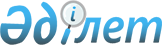 Ордабасы аудандық мәслихатының 2018 жылғы 25 желтоқсандағы № 38/1 "2019-2021 жылдарға арналған ауылдық округтердің бюджеттері туралы" шешіміне өзгерістер енгізу туралы
					
			Мерзімі біткен
			
			
		
					Түркістан облысы Ордабасы аудандық мәслихатының 2019 жылғы 14 тамыздағы № 48/1 шешiмi. Түркістан облысының Әдiлет департаментiнде 2019 жылғы 27 тамызда № 5173 болып тіркелді. Мерзімі өткендіктен қолданыс тоқтатылды
      Қазақстан Республикасының 2008 жылғы 4 желтоқсандағы Бюджет кодексінің 109-1 бабының 4 тармағына, "Қазақстан Республикасындағы жергілікті мемлекеттік басқару және өзін-өзі басқару туралы" Қазақстан Республикасының 2001 жылғы 23 қаңтардағы Заңының 6 бабы 1-тармағының 1) тармақшасына, Ордабасы аудандық мәслихатының 2019 жылғы 22 шілдедегі № 47/2 "Ордабасы аудандық мәслихатының 2018 жылғы 20 желтоқсандағы № 37/1 "2019-2021 жылдарға арналған аудандық бюджет туралы" шешіміне өзгерістер енгізу туралы" Нормативтік құқықтық актілерді мемлекеттік тіркеу тізілімінде № 5158 тіркелген шешіміне сәйкес, Ордабасы аудандық мәслихаты ШЕШІМ ҚАБЫЛДАДЫ:
      1. Ордабасы аудандық мәслихатының 2018 жылғы 25 желтоқсандағы № 38/1 "2019-2021 жылдарға арналған ауылдық округтердің бюджеттері туралы" (Нормативтік құқықтық актілерді мемлекеттік тіркеу тізілімінде № 4890 тіркелген, 2019 жылдың 26 қаңтардағы "Ордабасы оттары" газетінде және 2019 жылдың 29 қаңтардағы Қазақстан Республикасының нормативтік құқықтық актілерінің эталондық бақылау банкінде электрондық түрде жарияланған) шешіміне мынадай өзгерістер енгізілсін:
      1 тармақ мынадай редакцияда жазылсын:
      "1. Бадам ауылдық округінің 2019-2021 жылдарға арналған бюджеті тиісінше 1, 2 және 3-қосымшаларға сәйкес, оның ішінде 2019 жылға мынадай көлемде бекiтiлсiн:
      1) кiрiстер – 132 449 мың теңге, оның iшiнде:
      салықтық түсiмдер –43 362 мың теңге;
      салықтық емес түсiмдер – 250 мың теңге;
      негiзгi капиталды сатудан түсетiн түсiмдер – 0;
      трансферттер түсiмi – 88 837 мың теңге;
      2) шығындар – 152 028 мың теңге;
      3) таза бюджеттiк кредиттеу – 0, оның ішінде:
      бюджеттік кредиттер – 0;
      бюджеттік кредиттерді өтеу – 0; 
      4) қаржы активтерімен операциялар бойынша сальдо – 0, оның ішінде:
      қаржы активтерін сатып алу – 0;
      мемлекеттің қаржы активтерін сатудан түсетін түсімдер – 0;
      5) бюджет тапшылығы (профициті) – -19 579 мың теңге;
      6) бюджет тапшылығын қаржыландыру (профицитін пайдалану) – 19 579 мың теңге;
      қарыздар түсімі – 0;
      қарыздарды өтеу -0;
      бюджет қаражатының пайдаланылатын қалдықтары – 19 579 мың теңге.".
      3 тармақ мынадай редакцияда жазылсын:
      "3. Бөген ауылдық округінің 2019-2021 жылдарға арналған бюджеті тиісінше 4, 5 және 6-қосымшаларға сәйкес, оның ішінде 2019 жылға мынадай көлемде бекiтiлсiн:
      1) кiрiстер – 65 689 мың теңге, оның iшiнде:
      салықтық түсiмдер – 5 355 мың теңге;
      салықтық емес түсiмдер – 126 мың теңге;
      негiзгi капиталды сатудан түсетiн түсiмдер – 0;
      трансферттер түсiмi – 60 208 мың теңге;
      2) шығындар – 66 004 мың теңге;
      3) таза бюджеттiк кредиттеу – 0, оның ішінде:
      бюджеттік кредиттер – 0;
      бюджеттік кредиттерді өтеу – 0; 
      4) қаржы активтерімен операциялар бойынша сальдо – 0, оның ішінде:
      қаржы активтерін сатып алу – 0;
      мемлекеттің қаржы активтерін сатудан түсетін түсімдер – 0;
      5) бюджет тапшылығы (профициті) – -315 мың теңге;
      6) бюджет тапшылығын қаржыландыру (профицитін пайдалану) – 315 мың теңге;
      қарыздар түсімі – 0;
      қарыздарды өтеу -0;
      бюджет қаражатының пайдаланылатын қалдықтары - 315 мың теңге.".
      5 тармақ мынадай редакцияда жазылсын:
      "5. Бөржар ауылдық округінің 2019-2021 жылдарға арналған бюджеті тиісінше 7, 8 және 9-қосымшаларға сәйкес, оның ішінде 2019 жылға мынадай көлемде бекiтiлсiн:
      1) кiрiстер – 110 861 мың теңге, оның iшiнде:
      салықтық түсiмдер – 21 470 мың теңге;
      салықтық емес түсiмдер – 270 мың теңге;
      негiзгi капиталды сатудан түсетiн түсiмдер – 0;
      трансферттер түсiмi – 89 121 мың теңге;
      2) шығындар – 117 905 мың теңге;
      3) таза бюджеттiк кредиттеу – 0, оның ішінде:
      бюджеттік кредиттер – 0;
      бюджеттік кредиттерді өтеу – 0; 
      4) қаржы активтерімен операциялар бойынша сальдо – 0, оның ішінде:
      қаржы активтерін сатып алу – 0;
      мемлекеттің қаржы активтерін сатудан түсетін түсімдер – 0;
      5) бюджет тапшылығы (профициті) – - 7 044 мың теңге;
      6) бюджет тапшылығын қаржыландыру (профицитін пайдалану) –7 044 мың теңге;
      қарыздар түсімі – 0;
      қарыздарды өтеу -0;
      бюджет қаражатының пайдаланылатын қалдықтары – 7 044 мың теңге.".
      7 тармақ мынадай редакцияда жазылсын:
      "7. Жеңіс ауылдық округінің 2019-2021 жылдарға арналған бюджеті тиісінше 10, 11 және 12-қосымшаларға сәйкес, оның ішінде 2019 жылға мынадай көлемде бекiтiлсiн:
      1) кiрiстер – 68 215 мың теңге, оның iшiнде:
      салықтық түсiмдер –3 138 мың теңге;
      салықтық емес түсiмдер – 90 мың теңге;
      негiзгi капиталды сатудан түсетiн түсiмдер – 0;
      трансферттер түсiмi – 64 987 мың теңге;
      2) шығындар – 68 228 мың теңге;
      3) таза бюджеттiк кредиттеу – 0, оның ішінде:
      бюджеттік кредиттер – 0;
      бюджеттік кредиттерді өтеу – 0; 
      4) қаржы активтерімен операциялар бойынша сальдо – 0, оның ішінде:
      қаржы активтерін сатып алу – 0;
      мемлекеттің қаржы активтерін сатудан түсетін түсімдер – 0;
      5) бюджет тапшылығы (профициті) – - 13 мың теңге;
      6) бюджет тапшылығын қаржыландыру (профицитін пайдалану) –13 мың теңге;
      қарыздар түсімі – 0;
      қарыздарды өтеу -0;
      бюджет қаражатының пайдаланылатын қалдықтары – 13 мың теңге.".
      9 тармақ мынадай редакцияда жазылсын:
      "9. Қарақұм ауылдық округінің 2019-2021 жылдарға арналған бюджеті 13, 14 және 15-қосымшаларға сәйкес, оның ішінде 2019 жылға мынадай көлемде бекiтiлсiн:
      1) кiрiстер – 92 793 мың теңге, оның iшiнде:
      салықтық түсiмдер –5 564 мың теңге;
      салықтық емес түсiмдер – 110 мың теңге;
      негiзгi капиталды сатудан түсетiн түсiмдер – 0;
      трансферттер түсiмi – 87 119 мың теңге;
      2) шығындар – 94 606 мың теңге;
      3) таза бюджеттiк кредиттеу – 0, оның ішінде:
      бюджеттік кредиттер – 0;
      бюджеттік кредиттерді өтеу – 0; 
      4) қаржы активтерімен операциялар бойынша сальдо – 0, оның ішінде:
      қаржы активтерін сатып алу – 0;
      мемлекеттің қаржы активтерін сатудан түсетін түсімдер – 0;
      5) бюджет тапшылығы (профициті) – - 1 813 мың теңге;
      6) бюджет тапшылығын қаржыландыру (профицитін пайдалану) – 1 813 мың теңге;
      қарыздар түсімі – 0;
      қарыздарды өтеу -0;
      бюджет қаражатының пайдаланылатын қалдықтары – 1 813 мың теңге.".
      11 тармақ мынадай редакцияда жазылсын:
      "11. Қараспан ауылдық округінің 2019-2021 жылдарға арналған бюджеті тиісінше 16, 17 және 18-қосымшаларға сәйкес, оның ішінде 2019 жылға мынадай көлемде бекiтiлсiн:
      1) кiрiстер – 97 302 мың теңге, оның iшiнде:
      салықтық түсiмдер – 17 661 мың теңге;
      салықтық емес түсiмдер – 480 мың теңге;
      негiзгi капиталды сатудан түсетiн түсiмдер – 0;
      трансферттер түсiмi – 79 161 мың теңге;
      2) шығындар – 100 373 мың теңге;
      3) таза бюджеттiк кредиттеу – 0, оның ішінде:
      бюджеттік кредиттер – 0;
      бюджеттік кредиттерді өтеу – 0; 
      4) қаржы активтерімен операциялар бойынша сальдо – 0, оның ішінде:
      қаржы активтерін сатып алу – 0;
      мемлекеттің қаржы активтерін сатудан түсетін түсімдер – 0;
      5) бюджет тапшылығы (профициті) – - 3 071 мың теңге;
      6) бюджет тапшылығын қаржыландыру (профицитін пайдалану) – 3 071 мың теңге;
      қарыздар түсімі – 0;
      қарыздарды өтеу -0;
      бюджет қаражатының пайдаланылатын қалдықтары – 3 071 мың теңге.".
      13 тармақ мынадай редакцияда жазылсын:
      "13. Қажымұқан ауылдық округінің 2019-2021 жылдарға арналған бюджеті тиісінше 19, 20 және 21-қосымшаларға сәйкес, оның ішінде 2019 жылға мынадай көлемде бекiтiлсiн:
      1) кiрiстер – 575 531 мың теңге, оның iшiнде:
      салықтық түсiмдер –69 902 мың теңге;
      салықтық емес түсiмдер – 260 мың теңге;
      негiзгi капиталды сатудан түсетiн түсiмдер – 0;
      трансферттер түсiмi –505 369 мың теңге;
      2) шығындар – 585 774 мың теңге;
      3) таза бюджеттiк кредиттеу – 0, оның ішінде:
      бюджеттік кредиттер – 0;
      бюджеттік кредиттерді өтеу – 0; 
      4) қаржы активтерімен операциялар бойынша сальдо – 0, оның ішінде:
      қаржы активтерін сатып алу – 0;
      мемлекеттің қаржы активтерін сатудан түсетін түсімдер – 0;
      5) бюджет тапшылығы (профициті) – - 10 243 мың теңге;
      6) бюджет тапшылығын қаржыландыру (профицитін пайдалану) – 10 243 мың теңге;
      қарыздар түсімі – 0;
      қарыздарды өтеу -0;
      бюджет қаражатының пайдаланылатын қалдықтары – 10 243 мың теңге.".
      15 тармақ мынадай редакцияда жазылсын:
      "15. Төрткөл ауылдық округінің 2019-2021 жылдарға арналған бюджеті тиісінше 22, 23 және 24-қосымшаларға сәйкес, оның ішінде 2019 жылға мынадай көлемде бекiтiлсiн:
      1) кiрiстер – 137 280 мың теңге, оның iшiнде:
      салықтық түсiмдер – 23 161 мың теңге;
      салықтық емес түсiмдер – 430 мың теңге;
      негiзгi капиталды сатудан түсетiн түсiмдер – 0;
      трансферттер түсiмi – 113 689 мың теңге;
      2) шығындар – 140 972 мың теңге;
      3) таза бюджеттiк кредиттеу – 0, оның ішінде:
      бюджеттік кредиттер – 0;
      бюджеттік кредиттерді өтеу – 0; 
      4) қаржы активтерімен операциялар бойынша сальдо – 0, оның ішінде:
      қаржы активтерін сатып алу – 0;
      мемлекеттің қаржы активтерін сатудан түсетін түсімдер – 0;
      5) бюджет тапшылығы (профициті) – - 3 692 мың теңге;
      6) бюджет тапшылығын қаржыландыру (профицитін пайдалану) – 3 692 мың теңге;
      қарыздар түсімі – 0;
      қарыздарды өтеу -0;
      бюджет қаражатының пайдаланылатын қалдықтары – 3 692 мың теңге.".
      17 тармақ мынадай редакцияда жазылсын:
      "17. Шұбар ауылдық округінің 2019-2021 жылдарға арналған бюджеті тиісінше 25, 26 және 27-қосымшаларға сәйкес, оның ішінде 2019 жылға мынадай көлемде бекiтiлсiн:
      1) кiрiстер – 50 180 мың теңге, оның iшiнде:
      салықтық түсiмдер – 14 606 мың теңге;
      салықтық емес түсiмдер – 270 мың теңге;
      негiзгi капиталды сатудан түсетiн түсiмдер – 0;
      трансферттер түсiмi – 35 304 мың теңге;
      2) шығындар – 53 168 мың теңге;
      3) таза бюджеттiк кредиттеу – 0, оның ішінде:
      бюджеттік кредиттер – 0;
      бюджеттік кредиттерді өтеу – 0; 
      4) қаржы активтерімен операциялар бойынша сальдо – 0, оның ішінде:
      қаржы активтерін сатып алу – 0;
      мемлекеттің қаржы активтерін сатудан түсетін түсімдер – 0;
      5) бюджет тапшылығы (профициті) – - 2 988 мың теңге;
      6) бюджет тапшылығын қаржыландыру (профицитін пайдалану) – 2 988 мың теңге;
      қарыздар түсімі – 0;
      қарыздарды өтеу -0;
      бюджет қаражатының пайдаланылатын қалдықтары – 2 988 мың теңге.".
      19 тармақ мынадай редакцияда жазылсын:
      "19. Шұбарсу ауылдық округінің 2019-2021 жылдарға арналған бюджеті тиісінше 28, 29 және 30-қосымшаларға сәйкес, оның ішінде 2019 жылға мынадай көлемде бекiтiлсiн:
      1) кiрiстер – 39 815 мың теңге, оның iшiнде:
      салықтық түсiмдер – 34 920 мың теңге;
      салықтық емес түсiмдер – 700 мың теңге;
      негiзгi капиталды сатудан түсетiн түсiмдер – 0;
      трансферттер түсiмi – 4 195 мың теңге;
      2) шығындар – 46 023 мың теңге;
      3) таза бюджеттiк кредиттеу – 0, оның ішінде:
      бюджеттік кредиттер – 0;
      бюджеттік кредиттерді өтеу – 0; 
      4) қаржы активтерімен операциялар бойынша сальдо – 0, оның ішінде:
      қаржы активтерін сатып алу – 0;
      мемлекеттің қаржы активтерін сатудан түсетін түсімдер – 0;
      5) бюджет тапшылығы (профициті) – - 6 208 мың теңге;
      6) бюджет тапшылығын қаржыландыру (профицитін пайдалану) – 6 208 мың теңге;
      қарыздар түсімі – 0;
      қарыздарды өтеу -0;
      бюджет қаражатының пайдаланылатын қалдықтары – 6 208 мың теңге.".
      2. Көрсетілген шешімнің 1, 4, 7, 10, 13, 16, 19, 22, 25, 28 қосымшалары осы шешімнің 1, 2, 3, 4, 5, 6, 7, 8, 9, 10 қосымшаларына сәйкес жаңа редакцияда жазылсын.
      3. "Ордабасы аудандық мәслихат аппараты" мемлекеттік мекемесі Қазақстан Республикасының заңнамалық актілерінде белгіленген тәртіпте:
      1) осы шешімнің аумақтық әділет органында мемлекеттік тіркелуін;
      2 осы шешімді мемлекеттік тіркелген күннен бастап күнтізбелік он күн ішінде оның көшірмесін баспа және электронды түрде қазақ және орыс тілдерінде Қазақстан Республикасы нормативтік құқықтық актілерінің эталондық бақылау банкіне ресми жариялау және енгізу үшін Қазақстан Республикасы Әділет министрлігінің "Қазақстан Республикасының Заңнама және құқықтық ақпарат институты" шаруашылық жүргізу құқығындағы республикалық мемлекеттік кәсіпорнына жіберуді;
      3) ресми жарияланғаннан кейін осы шешімді Ордабасы аудандық мәслихаттың интернет-ресурсына орналастыруын қамтамасыз етсін.
      4. Осы шешім 2019 жылдың 1 қаңтарынан бастап қолданысқа енгізіледі. 2019 жылға арналған Бадам ауылдық округінің бюджеті 2019 жылға арналған Бөген ауылдық округінің бюджеті 2019 жылға арналған Бөржар ауылдық округінің бюджеті 2019 жылға арналған Жеңіс ауылдық округінің бюджеті 2019 жылға арналған Қарақұм ауылдық округінің бюджеті 2019 жылға арналған Қараспан ауылдық округінің бюджеті 2019 жылға арналған Қажымұқан ауылдық округінің бюджеті 2019 жылға арналған Төрткөл ауылдық округінің бюджеті 2019 жылға арналған Шұбар ауылдық округінің бюджеті 2019 жылға арналған Шұбарсу ауылдық округінің бюджеті
					© 2012. Қазақстан Республикасы Әділет министрлігінің «Қазақстан Республикасының Заңнама және құқықтық ақпарат институты» ШЖҚ РМК
				
      Аудандық мәслихат

      сессиясының төрағасы

Б. Джумабеков

      Аудандық мәслихат хатшысы

Б. Садвахасов
Ордабасы аудандық
мәслихатының 2019 жылғы
14 тамыздағы № 48/1
шешіміне 1-қосымшаОрдабасы аудандық
мәслихатының 2018 жылғы
25 желтоқсандағы № 38/1
шешіміне 1-қосымша
Санат Атауы
Санат Атауы
Санат Атауы
Санат Атауы
Санат Атауы
Сомасы, мың теңге
Сынып
Сынып
Сынып
Сынып
Сомасы, мың теңге
Ішкі сыныбы
Ішкі сыныбы
Ішкі сыныбы
Сомасы, мың теңге
Ерекшелігі
Ерекшелігі
Сомасы, мың теңге
1
1
1
1
2
3
1. Кірістер
132 449
1
Салықтық түсімдер
43 362
01
Табыс салығы
11 075
2
Жеке табыс салығы
11 075
04
Меншікке салынатын салықтар
32 197
1
Мүлікке салынатын салықтар
1 782
3
Жер салығы
2 777
4
Көлік құралдарына салынатын салық
27 638
05
Тауарларға, жұмыстарға және қызметтерге салынатын ішкі салықтар
90
4
Кәсіпкерлік және кәсіби қызметті жүргізгені үшін алынатын алымдар
90
2
Салықтық емес түсімдер
250
06
Басқа да салықтық емес түсімдер
250
1
Басқа да салықтық емес түсімдер
250
3
Негізгі капиталды сатудан түсетін түсімдер
0
4
Трансферттер түсімі
88 837
02
Мемлекеттік басқарудың жоғары тұрған органдарынан түсетін трасферттер
88 837
3
Аудандық (облыстық маңызы бар қаланың) бюджетінен трансферттер
88 837
Функционалдық топ Атауы
Функционалдық топ Атауы
Функционалдық топ Атауы
Функционалдық топ Атауы
Функционалдық топ Атауы
Сомасы, мың теңге
Кіші функция
Кіші функция
Кіші функция
Кіші функция
Сомасы, мың теңге
Бюджеттік бағдарламалардың әкімшісі
Бюджеттік бағдарламалардың әкімшісі
Бюджеттік бағдарламалардың әкімшісі
Сомасы, мың теңге
Бағдарлама
Бағдарлама
Сомасы, мың теңге
2. Шығындар
152 028
01
Жалпы сипаттағы мемлекеттiк қызметтер
30 251
1
Мемлекеттiк басқарудың жалпы функцияларын орындайтын өкiлдi, атқарушы және басқа органдар
30 251
124
Аудандық маңызы бар қала, ауыл, кент, ауылдық округ әкімінің аппараты
30 251
001
Аудандық маңызы бар қала, ауыл, кент, ауылдық округ әкімінің қызметін қамтамасыз ету жөніндегі қызметтер
28 901
032
Ведомстволық бағыныстағы мемлекеттік мекемелер мен ұйымдардың күрделі шығыстары
1 350
04
Білім беру
117 532
1
Мектепке дейiнгi тәрбие және оқыту
116 936
124
Аудандық маңызы бар қала, ауыл, кент, ауылдық округ әкімінің аппараты
116 936
004
Мектепке дейінгі тәрбиелеу және оқыту және мектепке дейінгі тәрбиелеу және оқыту ұйымдарында медициналық қызмет көрсетуді ұйымдастыру
116 936
2
Бастауыш, негізгі орта және жалпы орта білім беру
596
124
Аудандық маңызы бар қала, ауыл, кент, ауылдық округ әкімінің аппараты
596
005
Ауылдық жерлерде оқушыларды жақын жердегі мектепке дейін тегін алып баруды және одан алып қайтуды ұйымдастыру
596
07
Тұрғын үй-коммуналдық шаруашылық
4 145
3
Елді-мекендерді көркейту
4 145
124
Аудандық маңызы бар қала, ауыл, кент, ауылдық округ әкімінің аппараты
4 145
008
Елді мекендердегі көшелерді жарықтандыру
2 945
009
Елді мекендердің санитариясын қамтамасыз ету
500
011
Елді мекендерді абаттандыру мен көгалдандыру
700
 08
Мәдениет, спорт, туризм және ақпараттық кеңістiк
100
1
Мәдениет саласындағы қызмет
50
124
Аудандық маңызы бар қала, ауыл, кент, ауылдық округ әкімінің аппараты
50
006
Жергілікті деңгейде мәдени-демалыс жұмысын қолдау
50
2
Спорт
50 
124
Аудандық маңызы бар қала, ауыл, кент, ауылдық округ әкімінің аппараты
50
028
Жергілікті деңгейде дене шынықтыру-сауықтыру және спорттық іс-шараларды өткізу
50
3. Таза бюджеттік кредиттеу
0
Функционалдық топ Атауы
Функционалдық топ Атауы
Функционалдық топ Атауы
Функционалдық топ Атауы
Функционалдық топ Атауы
Сомасы, мың теңге
Кіші функция
Кіші функция
Кіші функция
Кіші функция
Сомасы, мың теңге
Бюджеттік бағдарламалардың әкімшісі
Бюджеттік бағдарламалардың әкімшісі
Бюджеттік бағдарламалардың әкімшісі
Сомасы, мың теңге
Бағдарлама
Бағдарлама
Сомасы, мың теңге
Бюджеттік кредиттер
0
Санаты Атауы
Санаты Атауы
Санаты Атауы
Санаты Атауы
Санаты Атауы
Сомасы, мың теңге
Сыныбы
Сыныбы
Сыныбы
Сыныбы
Сомасы, мың теңге
Ішкі сыныбы
Ішкі сыныбы
Ішкі сыныбы
Сомасы, мың теңге
Ерекшелігі
Ерекшелігі
Сомасы, мың теңге
Бюджеттік кредиттерді өтеу
0
4. Қаржы активтерімен операциялар бойынша сальдо
0
Функционалдық топ Атауы
Функционалдық топ Атауы
Функционалдық топ Атауы
Функционалдық топ Атауы
Функционалдық топ Атауы
Сомасы, мың теңге
Кіші функция
Кіші функция
Кіші функция
Кіші функция
Сомасы, мың теңге
Бюджеттік бағдарламалардың әкімшісі
Бюджеттік бағдарламалардың әкімшісі
Бюджеттік бағдарламалардың әкімшісі
Сомасы, мың теңге
Бағдарлама
Бағдарлама
Сомасы, мың теңге
Қаржы активтерін сатып алу
0
Санаты Атауы
Санаты Атауы
Санаты Атауы
Санаты Атауы
Санаты Атауы
Сомасы, мың теңге
Сыныбы
Сыныбы
Сыныбы
Сыныбы
Сомасы, мың теңге
Ішкі сыныбы
Ішкі сыныбы
Ішкі сыныбы
Сомасы, мың теңге
Ерекшелігі
Ерекшелігі
Сомасы, мың теңге
Мемлекеттің қаржы активтерін сатудан түсетін түсімдер
0
5. Бюджет тапшылығы (профицит)
-19 579
6. Бюджет тапшылығын қаржыландыру (профицитін пайдалану)
19 579
Санаты Атауы
Санаты Атауы
Санаты Атауы
Санаты Атауы
Санаты Атауы
Сомасы, мың теңге
Сыныбы
Сыныбы
Сыныбы
Сыныбы
Сомасы, мың теңге
Ішкі сыныбы
Ішкі сыныбы
Ішкі сыныбы
Сомасы, мың теңге
Ерекшелігі
Ерекшелігі
Сомасы, мың теңге
Қарыздар түсімі
0
Функционалдық топ Атауы
Функционалдық топ Атауы
Функционалдық топ Атауы
Функционалдық топ Атауы
Функционалдық топ Атауы
Сомасы, мың теңге
Кіші функция
Кіші функция
Кіші функция
Кіші функция
Сомасы, мың теңге
Бюджеттік бағдарламалардың әкімшісі
Бюджеттік бағдарламалардың әкімшісі
Бюджеттік бағдарламалардың әкімшісі
Сомасы, мың теңге
Бағдарлама
Бағдарлама
Сомасы, мың теңге
Қарыздарды өтеу
0
Санаты Атауы
Санаты Атауы
Санаты Атауы
Санаты Атауы
Санаты Атауы
Сомасы, мың теңге
Сыныбы
Сыныбы
Сыныбы
Сыныбы
Сомасы, мың теңге
Ішкі сыныбы
Ішкі сыныбы
Ішкі сыныбы
Сомасы, мың теңге
Ерекшелігі
Ерекшелігі
Сомасы, мың теңге
Бюджет қаражатының пайдаланылатын қалдықтары
19 579
8
Бюджет қаражатыны қалдықтарының қозғалысы
19 579
1
Бюджет қаражаты қалдықтары
19 579
001
Бюджет қаражатының бос қалдықтары
19 579Ордабасы аудандық
мәслихатының 2019 жылғы
14 тамыздағы № 48/1
шешіміне 2-қосымшаОрдабасы аудандық
мәслихатының 2018 жылғы
25 желтоқсандағы № 38/1
шешіміне 4-қосымша
Санат Атауы
Санат Атауы
Санат Атауы
Санат Атауы
Санат Атауы
Сомасы, мың теңге
Сынып
Сынып
Сынып
Сынып
Сомасы, мың теңге
Ішкі сыныбы
Ішкі сыныбы
Ішкі сыныбы
Сомасы, мың теңге
Ерекшелігі
Ерекшелігі
Сомасы, мың теңге
1
1
1
1
2
3
1. Кірістер
65 689
1
Салықтық түсімдер
5 355
01
Табыс салығы
775
2
Жеке табыс салығы
775
04
Меншікке салынатын салықтар
4 566
1
Мүлікке салынатын салықтар
310
3
Жер салығы
260
4
Көлік құралдарына салынатын салық
3 996
05
Тауарларға, жұмыстарға және қызметтерге салынатын iшкi салықтар
14
4
Кәсiпкерлiк және кәсiби қызметтi жүргiзгенi үшiн алынатын алымдар
14
2
Салықтық емес түсімдер
126
04
Мемлекеттік бюджеттен қаржыландырылатын, сондай-ақ Қазақстан Республикасы Ұлттық Банкінің бюджетінен (шығыстар сметасынан) қамтылатын және қаржыландырылатын мемлекеттік мекемелер салатын айыппұлдар, өсімпұлдар, санкциялар, өндіріп алулар
26
1
Мұнай секторы ұйымдарынан түсетін түсімдерді қоспағанда, мемлекеттік бюджеттен қаржыландырылатын, сондай-ақ Қазақстан Республикасы Ұлттық Банкінің бюджетінен (шығыстар сметасынан) қамтылатын және қаржыландырылатын мемлекеттік мекемелер салатын айыппұлдар, өсімпұлдар, санкциялар, өндіріп алулар
26
06
Басқа да салықтық емес түсімдер
100
1
Басқа да салықтық емес түсімдер
100
3
Негізгі капиталды сатудан түсетін түсімдер
0
4
Трансферттер түсімі
60 208
02
Мемлекеттік басқарудың жоғары тұрған органдарынан түсетін трасферттер
60 208
3
Аудандық (облыстық маңызы бар қаланың) бюджетінен трансферттер
60 208
Функционалдық топ Атауы
Функционалдық топ Атауы
Функционалдық топ Атауы
Функционалдық топ Атауы
Функционалдық топ Атауы
Сомасы, мың теңге
Кіші функция
Кіші функция
Кіші функция
Кіші функция
Сомасы, мың теңге
Бюджеттік бағдарламалардың әкімшісі
Бюджеттік бағдарламалардың әкімшісі
Бюджеттік бағдарламалардың әкімшісі
Сомасы, мың теңге
Бағдарлама
Бағдарлама
Сомасы, мың теңге
2. Шығындар
66 004
01
Жалпы сипаттағы мемлекеттiк қызметтер
19 773
1
Мемлекеттiк басқарудың жалпы функцияларын орындайтын өкiлдi, атқарушы және басқа органдар
19 773
124
Аудандық маңызы бар қала, ауыл, кент, ауылдық округ әкімінің аппараты
19 773
001
Аудандық маңызы бар қала, ауыл, кент, ауылдық округ әкімінің қызметін қамтамасыз ету жөніндегі қызметтер
19 514
022
Мемлекеттік органның күрделі шығыстары
219
04
Білім беру
36 459
1
Мектепке дейiнгi тәрбие және оқыту
36 459
124
Аудандық маңызы бар қала, ауыл, кент, ауылдық округ әкімінің аппараты
36 459
004
Мектепке дейінгі тәрбиелеу және оқыту және мектепке дейінгі тәрбиелеу және оқыту ұйымдарында медициналық қызмет көрсетуді ұйымдастыру
36 459
07
Тұрғын үй-коммуналдық шаруашылық
9 712
3
Елді-мекендерді көркейту
9 712
124
Аудандық маңызы бар қала, ауыл, кент, ауылдық округ әкімінің аппараты
9 712
008
Елді мекендердегі көшелерді жарықтандыру
2 550
009
Елді мекендердің санитариясын қамтамасыз ету
300
011
Елді мекендерді абаттандыру мен көгалдандыру
6 862
 08
Мәдениет, спорт, туризм және ақпараттық кеңістiк
100
1
Мәдениет саласындағы қызмет
50
124
Аудандық маңызы бар қала, ауыл, кент, ауылдық округ әкімінің аппараты
50
006
Жергілікті деңгейде мәдени-демалыс жұмысын қолдау
50
2
Спорт
50
124
Аудандық маңызы бар қала, ауыл, кент, ауылдық округ әкімінің аппараты
50
028
Жергілікті деңгейде дене шынықтыру-сауықтыру және спорттық іс-шараларды өткізу
50
3. Таза бюджеттік кредиттеу
0
Функционалдық топ Атауы
Функционалдық топ Атауы
Функционалдық топ Атауы
Функционалдық топ Атауы
Функционалдық топ Атауы
Сомасы, мың теңге
Кіші функция
Кіші функция
Кіші функция
Кіші функция
Сомасы, мың теңге
Бюджеттік бағдарламалардың әкімшісі
Бюджеттік бағдарламалардың әкімшісі
Бюджеттік бағдарламалардың әкімшісі
Сомасы, мың теңге
Бағдарлама
Бағдарлама
Сомасы, мың теңге
Бюджеттік кредиттер
0
Санаты Атауы
Санаты Атауы
Санаты Атауы
Санаты Атауы
Санаты Атауы
Сомасы, мың теңге
Сыныбы
Сыныбы
Сыныбы
Сыныбы
Сомасы, мың теңге
Ішкі сыныбы
Ішкі сыныбы
Ішкі сыныбы
Сомасы, мың теңге
Ерекшелігі
Ерекшелігі
Сомасы, мың теңге
Бюджеттік кредиттерді өтеу
0
4. Қаржы активтерімен операциялар бойынша сальдо
0
Функционалдық топ Атауы
Функционалдық топ Атауы
Функционалдық топ Атауы
Функционалдық топ Атауы
Функционалдық топ Атауы
Сомасы, мың теңге
Кіші функция
Кіші функция
Кіші функция
Кіші функция
Сомасы, мың теңге
Бюджеттік бағдарламалардың әкімшісі
Бюджеттік бағдарламалардың әкімшісі
Бюджеттік бағдарламалардың әкімшісі
Сомасы, мың теңге
Бағдарлама
Бағдарлама
Сомасы, мың теңге
Қаржы активтерін сатып алу
0
Санаты Атауы
Санаты Атауы
Санаты Атауы
Санаты Атауы
Санаты Атауы
Сомасы, мың теңге
Сыныбы
Сыныбы
Сыныбы
Сыныбы
Сомасы, мың теңге
Ішкі сыныбы
Ішкі сыныбы
Ішкі сыныбы
Сомасы, мың теңге
Ерекшелігі
Ерекшелігі
Сомасы, мың теңге
Мемлекеттің қаржы активтерін сатудан түсетін түсімдер
0
5. Бюджет тапшылығы (профицит)
-315
6. Бюджет тапшылығын қаржыландыру (профицитін пайдалану)
315
Санаты Атауы
Санаты Атауы
Санаты Атауы
Санаты Атауы
Санаты Атауы
Сомасы, мың теңге
Сыныбы
Сыныбы
Сыныбы
Сыныбы
Сомасы, мың теңге
Ішкі сыныбы
Ішкі сыныбы
Ішкі сыныбы
Сомасы, мың теңге
Ерекшелігі
Ерекшелігі
Сомасы, мың теңге
Қарыздар түсімі
0
Функционалдық топ Атауы
Функционалдық топ Атауы
Функционалдық топ Атауы
Функционалдық топ Атауы
Функционалдық топ Атауы
Сомасы, мың теңге
Кіші функция
Кіші функция
Кіші функция
Кіші функция
Сомасы, мың теңге
Бюджеттік бағдарламалардың әкімшісі
Бюджеттік бағдарламалардың әкімшісі
Бюджеттік бағдарламалардың әкімшісі
Сомасы, мың теңге
Бағдарлама
Бағдарлама
Сомасы, мың теңге
Қарыздарды өтеу
0
Санаты Атауы
Санаты Атауы
Санаты Атауы
Санаты Атауы
Санаты Атауы
Сомасы, мың теңге
Сыныбы
Сыныбы
Сыныбы
Сыныбы
Сомасы, мың теңге
Ішкі сыныбы
Ішкі сыныбы
Ішкі сыныбы
Сомасы, мың теңге
Ерекшелігі
Ерекшелігі
Сомасы, мың теңге
Бюджет қаражатының пайдаланылатын қалдықтары
315
8
Бюджет қаражатыны қалдықтарының қозғалысы
315
1
Бюджет қаражаты қалдықтары
315
001
Бюджет қаражатының бос қалдықтары
315Ордабасы аудандық
мәслихатының 2019 жылғы
14 тамыздағы № 48/1
шешіміне 3-қосымшаОрдабасы аудандық
мәслихатының 2018 жылғы
25 желтоқсандағы № 38/1
шешіміне 7-қосымша
Санат Атауы
Санат Атауы
Санат Атауы
Санат Атауы
Санат Атауы
Сомасы, мың теңге
Сынып
Сынып
Сынып
Сынып
Сомасы, мың теңге
Ішкі сыныбы
Ішкі сыныбы
Ішкі сыныбы
Сомасы, мың теңге
Ерекшелігі
Ерекшелігі
Сомасы, мың теңге
1
1
1
1
2
3
1. Кірістер
110 861
1
Салықтық түсімдер
21 470
01
Табыс салығы
2 793
2
Жеке табыс салығы
2 793
04
Меншікке салынатын салықтар
18 667
1
Мүлікке салынатын салықтар
1 070
3
Жер салығы
772
4
Көлік құралдарына салынатын салық
16 825
05
Тауарларға, жұмыстарға және қызметтерге салынатын iшкi салықтар
10
4
Кәсiпкерлiк және кәсiби қызметтi жүргiзгенi үшiн алынатын алымдар
10
2
Салықтық емес түсімдер
270
06
Басқа да салықтық емес түсімдер
270
1
Басқа да салықтық емес түсімдер
270
3
Негізгі капиталды сатудан түсетін түсімдер
0
4
Трансферттер түсімі
89 121
02
Мемлекеттік басқарудың жоғары тұрған органдарынан түсетін трасферттер
89 121
3
Аудандық (облыстық маңызы бар қаланың) бюджетінен трансферттер
89 121
Функционалдық топ Атауы
Функционалдық топ Атауы
Функционалдық топ Атауы
Функционалдық топ Атауы
Функционалдық топ Атауы
Сомасы, мың теңге
Кіші функция
Кіші функция
Кіші функция
Кіші функция
Сомасы, мың теңге
Бюджеттік бағдарламалардың әкімшісі
Бюджеттік бағдарламалардың әкімшісі
Бюджеттік бағдарламалардың әкімшісі
Сомасы, мың теңге
Бағдарлама
Бағдарлама
Сомасы, мың теңге
2. Шығындар
117 905
01
Жалпы сипаттағы мемлекеттiк қызметтер
27 403
1
Мемлекеттiк басқарудың жалпы функцияларын орындайтын өкiлдi, атқарушы және басқа органдар
27 403
124
Аудандық маңызы бар қала, ауыл, кент, ауылдық округ әкімінің аппараты
27 403
001
Аудандық маңызы бар қала, ауыл, кент, ауылдық округ әкімінің қызметін қамтамасыз ету жөніндегі қызметтер
24 703
032
Ведомстволық бағыныстағы мемлекеттік мекемелер мен ұйымдардың күрделі шығыстары
2700
04
Білім беру
83 633
1
Мектепке дейiнгi тәрбие және оқыту
82 014
124
Аудандық маңызы бар қала, ауыл, кент, ауылдық округ әкімінің аппараты
82 014
004
Мектепке дейінгі тәрбиелеу және оқыту және мектепке дейінгі тәрбиелеу және оқыту ұйымдарында медициналық қызмет көрсетуді ұйымдастыру
82 014
2
Бастауыш, негізгі орта және жалпы орта білім беру
1 619
124
Аудандық маңызы бар қала, ауыл, кент, ауылдық округ әкімінің аппараты
1 619
005
Ауылдық жерлерде оқушыларды жақын жердегі мектепке дейін тегін алып баруды және одан алып қайтуды ұйымдастыру
1 619
07
Тұрғын үй-коммуналдық шаруашылық
5 097
3
Елді-мекендерді көркейту
5 097
124
Аудандық маңызы бар қала, ауыл, кент, ауылдық округ әкімінің аппараты
5 097
008
Елді мекендердегі көшелерді жарықтандыру
3 597
009
Елді мекендердің санитариясын қамтамасыз ету
700
011
Елді мекендерді абаттандыру мен көгалдандыру
800
 08
Мәдениет, спорт, туризм және ақпараттық кеңістiк
100
1
Мәдениет саласындағы қызмет
50
124
Аудандық маңызы бар қала, ауыл, кент, ауылдық округ әкімінің аппараты
50
006
Жергілікті деңгейде мәдени-демалыс жұмысын қолдау
50
2
Спорт
50 
124
Аудандық маңызы бар қала, ауыл, кент, ауылдық округ әкімінің аппараты
50
028
Жергілікті деңгейде дене шынықтыру-сауықтыру және спорттық іс-шараларды өткізу
50
 12
Көлiк және коммуникация
1 672
1
Автомобиль көлiгi
1 672
124 
Аудандық маңызы бар қала, ауыл, кент, ауылдық округ әкімінің аппараты
1 672
013
Аудандық маңызы бар қалаларда, ауылдарда, кенттерде, ауылдық округтерде автомобиль жолдарының жұмыс істеуін қамтамасыз ету
1 672
3. Таза бюджеттік кредиттеу
0
Функционалдық топ Атауы
Функционалдық топ Атауы
Функционалдық топ Атауы
Функционалдық топ Атауы
Функционалдық топ Атауы
Сомасы, мың теңге
Кіші функция
Кіші функция
Кіші функция
Кіші функция
Сомасы, мың теңге
Бюджеттік бағдарламалардың әкімшісі
Бюджеттік бағдарламалардың әкімшісі
Бюджеттік бағдарламалардың әкімшісі
Сомасы, мың теңге
Бағдарлама
Бағдарлама
Сомасы, мың теңге
Бюджеттік кредиттер
0
Санаты Атауы
Санаты Атауы
Санаты Атауы
Санаты Атауы
Санаты Атауы
Сомасы, мың теңге
Сыныбы
Сыныбы
Сыныбы
Сыныбы
Сомасы, мың теңге
Ішкі сыныбы
Ішкі сыныбы
Ішкі сыныбы
Сомасы, мың теңге
Ерекшелігі
Ерекшелігі
Сомасы, мың теңге
Бюджеттік кредиттерді өтеу
0
4. Қаржы активтерімен операциялар бойынша сальдо
0
Функционалдық топ Атауы
Функционалдық топ Атауы
Функционалдық топ Атауы
Функционалдық топ Атауы
Функционалдық топ Атауы
Сомасы, мың теңге
Кіші функция
Кіші функция
Кіші функция
Кіші функция
Сомасы, мың теңге
Бюджеттік бағдарламалардың әкімшісі
Бюджеттік бағдарламалардың әкімшісі
Бюджеттік бағдарламалардың әкімшісі
Сомасы, мың теңге
Бағдарлама
Бағдарлама
Сомасы, мың теңге
Қаржы активтерін сатып алу
0
Санаты Атауы
Санаты Атауы
Санаты Атауы
Санаты Атауы
Санаты Атауы
Сомасы, мың теңге
Сыныбы
Сыныбы
Сыныбы
Сыныбы
Сомасы, мың теңге
Ішкі сыныбы
Ішкі сыныбы
Ішкі сыныбы
Сомасы, мың теңге
Ерекшелігі
Ерекшелігі
Сомасы, мың теңге
Мемлекеттің қаржы активтерін сатудан түсетін түсімдер
0
5. Бюджет тапшылығы (профицит)
-7 044
6. Бюджет тапшылығын қаржыландыру (Профицитін пайдалану)
7 044
Санаты Атауы
Санаты Атауы
Санаты Атауы
Санаты Атауы
Санаты Атауы
Сомасы, мың теңге
Сыныбы
Сыныбы
Сыныбы
Сыныбы
Сомасы, мың теңге
Ішкі сыныбы
Ішкі сыныбы
Ішкі сыныбы
Сомасы, мың теңге
Ерекшелігі
Ерекшелігі
Сомасы, мың теңге
Қарыздар түсімі
0
Функционалдық топ Атауы
Функционалдық топ Атауы
Функционалдық топ Атауы
Функционалдық топ Атауы
Функционалдық топ Атауы
Сомасы, мың теңге
Кіші функция
Кіші функция
Кіші функция
Кіші функция
Сомасы, мың теңге
Бюджеттік бағдарламалардың әкімшісі
Бюджеттік бағдарламалардың әкімшісі
Бюджеттік бағдарламалардың әкімшісі
Сомасы, мың теңге
Бағдарлама
Бағдарлама
Сомасы, мың теңге
Қарыздарды өтеу
0
Санаты Атауы
Санаты Атауы
Санаты Атауы
Санаты Атауы
Санаты Атауы
Сомасы, мың теңге
Сыныбы
Сыныбы
Сыныбы
Сыныбы
Сомасы, мың теңге
Ішкі сыныбы
Ішкі сыныбы
Ішкі сыныбы
Сомасы, мың теңге
Ерекшелігі
Ерекшелігі
Сомасы, мың теңге
Бюджет қаражатының пайдаланылатын қалдықтары
7 044
8
Бюджет қаражатыны қалдықтарының қозғалысы
7 044
1
Бюджет қаражаты қалдықтары
7 044
001
Бюджет қаражатының бос қалдықтары
7 044Ордабасы аудандық
мәслихатының 2019 жылғы
14 тамыздағы № 48/1
шешіміне 4-қосымшаОрдабасы аудандық
мәслихатының 2018 жылғы
25 желтоқсандағы № 38/1
шешіміне 10-қосымша
Санат Атауы
Санат Атауы
Санат Атауы
Санат Атауы
Санат Атауы
Сомасы, мың теңге
Сынып
Сынып
Сынып
Сынып
Сомасы, мың теңге
Ішкі сыныбы
Ішкі сыныбы
Ішкі сыныбы
Сомасы, мың теңге
Ерекшелігі
Ерекшелігі
Сомасы, мың теңге
1
1
1
1
2
3
1. Кірістер
68 215
1
Салықтық түсімдер
3 138
01
Табыс салығы
290
2
Жеке табыс салығы
290
04
Меншікке салынатын салықтар
2 838
1
Мүлікке салынатын салықтар
210
3
Жер салығы
154
4
Көлік құралдарына салынатын салық
2 474
05
Тауарларға, жұмыстарға және қызметтерге салынатын iшкi салықтар
10
4
Кәсiпкерлiк және кәсiби қызметтi жүргiзгенi үшiн алынатын алымдар
10
2
Салықтық емес түсімдер
90
06
Басқа да салықтық емес түсімдер
90
1
Басқа да салықтық емес түсімдер
90
3
Негізгі капиталды сатудан түсетін түсімдер
0
4
Трансферттер түсімі
64 987
02
Мемлекеттік басқарудың жоғары тұрған органдарынан түсетін трасферттер
64 987
3
Аудандық (облыстық маңызы бар қаланың) бюджетінен трансферттер
64 987
Функционалдық топ Атауы
Функционалдық топ Атауы
Функционалдық топ Атауы
Функционалдық топ Атауы
Функционалдық топ Атауы
Сомасы, мың теңге
Кіші функция
Кіші функция
Кіші функция
Кіші функция
Сомасы, мың теңге
Бюджеттік бағдарламалардың әкімшісі
Бюджеттік бағдарламалардың әкімшісі
Бюджеттік бағдарламалардың әкімшісі
Сомасы, мың теңге
Бағдарлама
Бағдарлама
Сомасы, мың теңге
2. Шығындар
68 228
01
Жалпы сипаттағы мемлекеттiк қызметтер
16 868
1
Мемлекеттiк басқарудың жалпы функцияларын орындайтын өкiлдi, атқарушы және басқа органдар
16 868
124
Аудандық маңызы бар қала, ауыл, кент, ауылдық округ әкімінің аппараты
16 868
001
Аудандық маңызы бар қала, ауыл, кент, ауылдық округ әкімінің қызметін қамтамасыз ету жөніндегі қызметтер
16 868
04
Білім беру
 44 065
1
Мектепке дейiнгi тәрбие және оқыту
44 065
124
Аудандық маңызы бар қала, ауыл, кент, ауылдық округ әкімінің аппараты
44 065
004
Мектепке дейінгі тәрбиелеу және оқыту және мектепке дейінгі тәрбиелеу және оқыту ұйымдарында медициналық қызмет көрсетуді ұйымдастыру
44 065
07
Тұрғын үй-коммуналдық шаруашылық
7 195
3
Елді-мекендерді көркейту
7 195
124
Аудандық маңызы бар қала, ауыл, кент, ауылдық округ әкімінің аппараты
7 195
008
Елді мекендердегі көшелерді жарықтандыру
233
009
Елді мекендердің санитариясын қамтамасыз ету
200
011
Елді мекендерді абаттандыру мен көгалдандыру
6 762
 08
Мәдениет, спорт, туризм және ақпараттық кеңістiк
100
1
Мәдениет саласындағы қызмет
50
124
Аудандық маңызы бар қала, ауыл, кент, ауылдық округ әкімінің аппараты
50
006
Жергілікті деңгейде мәдени-демалыс жұмысын қолдау
50
2
Спорт
50
124
Аудандық маңызы бар қала, ауыл, кент, ауылдық округ әкімінің аппараты
50
028
Жергілікті деңгейде дене шынықтыру-сауықтыру және спорттық іс-шараларды өткізу
50
3. Таза бюджеттік кредиттеу
0
Функционалдық топ Атауы
Функционалдық топ Атауы
Функционалдық топ Атауы
Функционалдық топ Атауы
Функционалдық топ Атауы
Сомасы, мың теңге
Кіші функция
Кіші функция
Кіші функция
Кіші функция
Сомасы, мың теңге
Бюджеттік бағдарламалардың әкімшісі
Бюджеттік бағдарламалардың әкімшісі
Бюджеттік бағдарламалардың әкімшісі
Сомасы, мың теңге
Бағдарлама
Бағдарлама
Сомасы, мың теңге
Бюджеттік кредиттер
0
Санаты Атауы
Санаты Атауы
Санаты Атауы
Санаты Атауы
Санаты Атауы
Сомасы, мың теңге
Сыныбы
Сыныбы
Сыныбы
Сыныбы
Сомасы, мың теңге
Ішкі сыныбы
Ішкі сыныбы
Ішкі сыныбы
Сомасы, мың теңге
Ерекшелігі
Ерекшелігі
Сомасы, мың теңге
Бюджеттік кредиттерді өтеу
0
4. Қаржы активтерімен операциялар бойынша сальдо
0
Функционалдық топ Атауы
Функционалдық топ Атауы
Функционалдық топ Атауы
Функционалдық топ Атауы
Функционалдық топ Атауы
Сомасы, мың теңге
Кіші функция
Кіші функция
Кіші функция
Кіші функция
Сомасы, мың теңге
Бюджеттік бағдарламалардың әкімшісі
Бюджеттік бағдарламалардың әкімшісі
Бюджеттік бағдарламалардың әкімшісі
Сомасы, мың теңге
Бағдарлама
Бағдарлама
Сомасы, мың теңге
Қаржы активтерін сатып алу
0
Санаты Атауы
Санаты Атауы
Санаты Атауы
Санаты Атауы
Санаты Атауы
Сомасы, мың теңге
Сыныбы
Сыныбы
Сыныбы
Сыныбы
Сомасы, мың теңге
Ішкі сыныбы
Ішкі сыныбы
Ішкі сыныбы
Сомасы, мың теңге
Ерекшелігі
Ерекшелігі
Сомасы, мың теңге
Мемлекеттің қаржы активтерін сатудан түсетін түсімдер
0
5. Бюджет тапшылығы (профицит)
-13
6. Бюджет тапшылығын қаржыландыру (Профицитін пайдалану)
13
Санаты Атауы
Санаты Атауы
Санаты Атауы
Санаты Атауы
Санаты Атауы
Сомасы, мың теңге
Сыныбы
Сыныбы
Сыныбы
Сыныбы
Сомасы, мың теңге
Ішкі сыныбы
Ішкі сыныбы
Ішкі сыныбы
Сомасы, мың теңге
Ерекшелігі
Ерекшелігі
Сомасы, мың теңге
Қарыздар түсімі
0
Функционалдық топ Атауы
Функционалдық топ Атауы
Функционалдық топ Атауы
Функционалдық топ Атауы
Функционалдық топ Атауы
Сомасы, мың теңге
Кіші функция
Кіші функция
Кіші функция
Кіші функция
Сомасы, мың теңге
Бюджеттік бағдарламалардың әкімшісі
Бюджеттік бағдарламалардың әкімшісі
Бюджеттік бағдарламалардың әкімшісі
Сомасы, мың теңге
Бағдарлама
Бағдарлама
Сомасы, мың теңге
Қарыздарды өтеу
0
Санаты Атауы
Санаты Атауы
Санаты Атауы
Санаты Атауы
Санаты Атауы
Сомасы, мың теңге
Сыныбы
Сыныбы
Сыныбы
Сыныбы
Сомасы, мың теңге
Ішкі сыныбы
Ішкі сыныбы
Ішкі сыныбы
Сомасы, мың теңге
Ерекшелігі
Ерекшелігі
Сомасы, мың теңге
Бюджет қаражатының пайдаланылатын қалдықтары
13
8
Бюджет қаражатыны қалдықтарының қозғалысы
13
1
Бюджет қаражаты қалдықтары
13
001
Бюджет қаражатының бос қалдықтары
13Ордабасы аудандық
мәслихатының 2019 жылғы
14 тамыздағы № 48/1
шешіміне 5-қосымшаОрдабасы аудандық
мәслихатының 2018 жылғы
25 желтоқсандағы № 38/1
шешіміне 13-қосымша
Санат Атауы
Санат Атауы
Санат Атауы
Санат Атауы
Санат Атауы
Сомасы, мың теңге
Сынып
Сынып
Сынып
Сынып
Сомасы, мың теңге
Ішкі сыныбы
Ішкі сыныбы
Ішкі сыныбы
Сомасы, мың теңге
Ерекшелігі
Ерекшелігі
Сомасы, мың теңге
1
1
1
1
2
3
1. Кірістер
92 793
1
Салықтық түсімдер
5 564
01
Табыс салығы
750
2
Жеке табыс салығы
750
04
Меншікке салынатын салықтар
4 814
1
Мүлікке салынатын салықтар
450
3
Жер салығы
364
4
Көлік құралдарына салынатын салық
4 000
2
Салықтық емес түсімдер
110
06
Басқа да салықтық емес түсімдер
110
1
Басқа да салықтық емес түсімдер
110
3
Негізгі капиталды сатудан түсетін түсімдер
0
4
Трансферттер түсімі
87 119
02
Мемлекеттік басқарудың жоғары тұрған органдарынан түсетін трасферттер
87 119
3
Аудандық (облыстық маңызы бар қаланың) бюджетінен трансферттер
87 119
Функционалдық топ Атауы
Функционалдық топ Атауы
Функционалдық топ Атауы
Функционалдық топ Атауы
Функционалдық топ Атауы
Сомасы, мың теңге
Кіші функция
Кіші функция
Кіші функция
Кіші функция
Сомасы, мың теңге
Бюджеттік бағдарламалардың әкімшісі
Бюджеттік бағдарламалардың әкімшісі
Бюджеттік бағдарламалардың әкімшісі
Сомасы, мың теңге
Бағдарлама
Бағдарлама
Сомасы, мың теңге
2. Шығындар
94 606
01
Жалпы сипаттағы мемлекеттiк қызметтер
22 034
1
Мемлекеттiк басқарудың жалпы функцияларын орындайтын өкiлдi, атқарушы және басқа органдар
22 034
124
Аудандық маңызы бар қала, ауыл, кент, ауылдық округ әкімінің аппараты
22 034
001
Аудандық маңызы бар қала, ауыл, кент, ауылдық округ әкімінің қызметін қамтамасыз ету жөніндегі қызметтер
22 034
04
Білім беру
64 967
1
Мектепке дейiнгi тәрбие және оқыту
64 967
124
Аудандық маңызы бар қала, ауыл, кент, ауылдық округ әкімінің аппараты
64 967
004
Мектепке дейінгі тәрбиелеу және оқыту және мектепке дейінгі тәрбиелеу және оқыту ұйымдарында медициналық қызмет көрсетуді ұйымдастыру
64 967
07
Тұрғын үй-коммуналдық шаруашылық
7 505
3
Елді-мекендерді көркейту
7 505
124
Аудандық маңызы бар қала, ауыл, кент, ауылдық округ әкімінің аппараты
7 505
008
Елді мекендердегі көшелерді жарықтандыру
343
009
Елді мекендердің санитариясын қамтамасыз ету
300
011
Елді мекендерді абаттандыру мен көгалдандыру
6 862
 08
Мәдениет, спорт, туризм және ақпараттық кеңістiк
100
1
Мәдениет саласындағы қызмет
50
124
Аудандық маңызы бар қала, ауыл, кент, ауылдық округ әкімінің аппараты
50
006
Жергілікті деңгейде мәдени-демалыс жұмысын қолдау
50
2
Спорт
50
124
Аудандық маңызы бар қала, ауыл, кент, ауылдық округ әкімінің аппараты
50
028
Жергілікті деңгейде дене шынықтыру-сауықтыру және спорттық іс-шараларды өткізу
50
3. Таза бюджеттік кредиттеу
0
Функционалдық топ Атауы
Функционалдық топ Атауы
Функционалдық топ Атауы
Функционалдық топ Атауы
Функционалдық топ Атауы
Сомасы, мың теңге
Кіші функция
Кіші функция
Кіші функция
Кіші функция
Сомасы, мың теңге
Бюджеттік бағдарламалардың әкімшісі
Бюджеттік бағдарламалардың әкімшісі
Бюджеттік бағдарламалардың әкімшісі
Сомасы, мың теңге
Бағдарлама
Бағдарлама
Сомасы, мың теңге
Бюджеттік кредиттер
0
Санаты Атауы
Санаты Атауы
Санаты Атауы
Санаты Атауы
Санаты Атауы
Сомасы, мың теңге
Сыныбы
Сыныбы
Сыныбы
Сыныбы
Сомасы, мың теңге
Ішкі сыныбы
Ішкі сыныбы
Ішкі сыныбы
Сомасы, мың теңге
Ерекшелігі
Ерекшелігі
Сомасы, мың теңге
Бюджеттік кредиттерді өтеу
0
4. Қаржы активтерімен операциялар бойынша сальдо
0
Функционалдық топ Атауы
Функционалдық топ Атауы
Функционалдық топ Атауы
Функционалдық топ Атауы
Функционалдық топ Атауы
Сомасы, мың теңге
Кіші функция
Кіші функция
Кіші функция
Кіші функция
Сомасы, мың теңге
Бюджеттік бағдарламалардың әкімшісі
Бюджеттік бағдарламалардың әкімшісі
Бюджеттік бағдарламалардың әкімшісі
Сомасы, мың теңге
Бағдарлама
Бағдарлама
Сомасы, мың теңге
Қаржы активтерін сатып алу
0
Санаты Атауы
Санаты Атауы
Санаты Атауы
Санаты Атауы
Санаты Атауы
Сомасы, мың теңге
Сыныбы
Сыныбы
Сыныбы
Сыныбы
Сомасы, мың теңге
Ішкі сыныбы
Ішкі сыныбы
Ішкі сыныбы
Сомасы, мың теңге
Ерекшелігі
Ерекшелігі
Сомасы, мың теңге
Мемлекеттің қаржы активтерін сатудан түсетін түсімдер
0
5. Бюджет тапшылығы (профицит)
-1 813
6. Бюджет тапшылығын қаржыландыру (Профицитін пайдалану)
1 813
Санаты Атауы
Санаты Атауы
Санаты Атауы
Санаты Атауы
Санаты Атауы
Сомасы, мың теңге
Сыныбы
Сыныбы
Сыныбы
Сыныбы
Сомасы, мың теңге
Ішкі сыныбы
Ішкі сыныбы
Ішкі сыныбы
Сомасы, мың теңге
Ерекшелігі
Ерекшелігі
Сомасы, мың теңге
Қарыздар түсімі
0
Функционалдық топ Атауы
Функционалдық топ Атауы
Функционалдық топ Атауы
Функционалдық топ Атауы
Функционалдық топ Атауы
Сомасы, мың теңге
Кіші функция
Кіші функция
Кіші функция
Кіші функция
Сомасы, мың теңге
Бюджеттік бағдарламалардың әкімшісі
Бюджеттік бағдарламалардың әкімшісі
Бюджеттік бағдарламалардың әкімшісі
Сомасы, мың теңге
Бағдарлама
Бағдарлама
Сомасы, мың теңге
Қарыздарды өтеу
0
Санаты Атауы
Санаты Атауы
Санаты Атауы
Санаты Атауы
Санаты Атауы
Сомасы, мың теңге
Сыныбы
Сыныбы
Сыныбы
Сыныбы
Сомасы, мың теңге
Ішкі сыныбы
Ішкі сыныбы
Ішкі сыныбы
Сомасы, мың теңге
Ерекшелігі
Ерекшелігі
Сомасы, мың теңге
Бюджет қаражатының пайдаланылатын қалдықтары
1 813
8
Бюджет қаражатыны қалдықтарының қозғалысы
1 813
1
Бюджет қаражаты қалдықтары
1 813
001
Бюджет қаражатының бос қалдықтары
1 813Ордабасы аудандық
мәслихатының 2019 жылғы
14 тамыздағы № 48/1
шешіміне 6-қосымшаОрдабасы аудандық
мәслихатының 2018 жылғы
25 желтоқсандағы № 38/1
шешіміне 16-қосымша
Санат Атауы
Санат Атауы
Санат Атауы
Санат Атауы
Санат Атауы
Сомасы, мың теңге
Сынып
Сынып
Сынып
Сынып
Сомасы, мың теңге
Ішкі сыныбы
Ішкі сыныбы
Ішкі сыныбы
Сомасы, мың теңге
Ерекшелігі
Ерекшелігі
Сомасы, мың теңге
1
1
1
1
2
3
1. Кірістер
97 302
1
Салықтық түсімдер
17 661
01
Табыс салығы
2 064
2
Жеке табыс салығы
2 064
04
Меншікке салынатын салықтар
15 577
1
Мүлікке салынатын салықтар
1 046
3
Жер салығы
1 338
4
Көлік құралдарына салынатын салық
13 193
05
Тауарларға, жұмыстарға және қызметтерге салынатын iшкi салықтар
20
4
Кәсiпкерлiк және кәсiби қызметтi жүргiзгенi үшiн алынатын алымдар
20
2
Салықтық емес түсімдер
480
01
Мемлекеттік меншіктен түсетін кірістер
30
5
Мемлекет меншігіндегі мүлікті жалға беруден түсетін кірістер
30
04
Мемлекеттік бюджеттен қаржыландырылатын, сондай-ақ Қазақстан Республикасы Ұлттық Банкінің бюджетінен (шығыстар сметасынан) қамтылатын және қаржыландырылатын мемлекеттік мекемелер салатын айыппұлдар, өсімпұлдар, санкциялар, өндіріп алулар
20
1
Мұнай секторы ұйымдарынан түсетін түсімдерді қоспағанда, мемлекеттік бюджеттен қаржыландырылатын, сондай-ақ Қазақстан Республикасы Ұлттық Банкінің бюджетінен (шығыстар сметасынан) қамтылатын және қаржыландырылатын мемлекеттік мекемелер салатын айыппұлдар, өсімпұлдар, санкциялар, өндіріп алулар
20
06
Басқа да салықтық емес түсімдер
430
1
Басқа да салықтық емес түсімдер
430
3
Негізгі капиталды сатудан түсетін түсімдер
0
4
Трансферттер түсімі
79 161
02
Мемлекеттік басқарудың жоғары тұрған органдарынан түсетін трасферттер
79 161
3
Аудандық (облыстық маңызы бар қаланың) бюджетінен трансферттер
79 161
Функционалдық топ Атауы
Функционалдық топ Атауы
Функционалдық топ Атауы
Функционалдық топ Атауы
Функционалдық топ Атауы
Сомасы, мың теңге
Кіші функция
Кіші функция
Кіші функция
Кіші функция
Сомасы, мың теңге
Бюджеттік бағдарламалардың әкімшісі
Бюджеттік бағдарламалардың әкімшісі
Бюджеттік бағдарламалардың әкімшісі
Сомасы, мың теңге
Бағдарлама
Бағдарлама
Сомасы, мың теңге
2. Шығындар
100 373
01
Жалпы сипаттағы мемлекеттiк қызметтер
31 883
1
Мемлекеттiк басқарудың жалпы функцияларын орындайтын өкiлдi, атқарушы және басқа органдар
31 883
124
Аудандық маңызы бар қала, ауыл, кент, ауылдық округ әкімінің аппараты
31 883
001
Аудандық маңызы бар қала, ауыл, кент, ауылдық округ әкімінің қызметін қамтамасыз ету жөніндегі қызметтер
31 883
04
Білім беру
54 519
1
Мектепке дейiнгi тәрбие және оқыту
52 319
124
Аудандық маңызы бар қала, ауыл, кент, ауылдық округ әкімінің аппараты
52 319
004
Мектепке дейінгі тәрбиелеу және оқыту және мектепке дейінгі тәрбиелеу және оқыту ұйымдарында медициналық қызмет көрсетуді ұйымдастыру
52 319
2
Бастауыш, негізгі орта және жалпы орта білім беру
2 200
124
Аудандық маңызы бар қала, ауыл, кент, ауылдық округ әкімінің аппараты
2 200
005
Ауылдық жерлерде оқушыларды жақын жердегі мектепке дейін тегін алып баруды және одан алып қайтуды ұйымдастыру
2 200
07
Тұрғын үй-коммуналдық шаруашылық
13 871
3
Елді-мекендерді көркейту
13 871
124
Аудандық маңызы бар қала, ауыл, кент, ауылдық округ әкімінің аппараты
13 871
008
Елді мекендердегі көшелерді жарықтандыру
3 857
009
Елді мекендердің санитариясын қамтамасыз ету
500
011
Елді мекендерді абаттандыру мен көгалдандыру
9 514
 08
Мәдениет, спорт, туризм және ақпараттық кеңістiк
100
1
Мәдениет саласындағы қызмет
50
124
Аудандық маңызы бар қала, ауыл, кент, ауылдық округ әкімінің аппараты
50
006
Жергілікті деңгейде мәдени-демалыс жұмысын қолдау
50
2
Спорт
50
124
Аудандық маңызы бар қала, ауыл, кент, ауылдық округ әкімінің аппараты
50
028
Жергілікті деңгейде дене шынықтыру-сауықтыру және спорттық іс-шараларды өткізу
50
3. Таза бюджеттік кредиттеу
0
Функционалдық топ Атауы
Функционалдық топ Атауы
Функционалдық топ Атауы
Функционалдық топ Атауы
Функционалдық топ Атауы
Сомасы, мың теңге
Кіші функция
Кіші функция
Кіші функция
Кіші функция
Сомасы, мың теңге
Бюджеттік бағдарламалардың әкімшісі
Бюджеттік бағдарламалардың әкімшісі
Бюджеттік бағдарламалардың әкімшісі
Сомасы, мың теңге
Бағдарлама
Бағдарлама
Сомасы, мың теңге
Бюджеттік кредиттер
0
Санаты Атауы
Санаты Атауы
Санаты Атауы
Санаты Атауы
Санаты Атауы
Сомасы, мың теңге
Сыныбы
Сыныбы
Сыныбы
Сыныбы
Сомасы, мың теңге
Ішкі сыныбы
Ішкі сыныбы
Ішкі сыныбы
Сомасы, мың теңге
Ерекшелігі
Ерекшелігі
Сомасы, мың теңге
Бюджеттік кредиттерді өтеу
0
4. Қаржы активтерімен операциялар бойынша сальдо
0
Функционалдық топ Атауы
Функционалдық топ Атауы
Функционалдық топ Атауы
Функционалдық топ Атауы
Функционалдық топ Атауы
Сомасы, мың теңге
Кіші функция
Кіші функция
Кіші функция
Кіші функция
Сомасы, мың теңге
Бюджеттік бағдарламалардың әкімшісі
Бюджеттік бағдарламалардың әкімшісі
Бюджеттік бағдарламалардың әкімшісі
Сомасы, мың теңге
Бағдарлама
Бағдарлама
Сомасы, мың теңге
Қаржы активтерін сатып алу
0
Санаты Атауы
Санаты Атауы
Санаты Атауы
Санаты Атауы
Санаты Атауы
Сомасы, мың теңге
Сыныбы
Сыныбы
Сыныбы
Сыныбы
Сомасы, мың теңге
Ішкі сыныбы
Ішкі сыныбы
Ішкі сыныбы
Сомасы, мың теңге
Ерекшелігі
Ерекшелігі
Сомасы, мың теңге
Мемлекеттің қаржы активтерін сатудан түсетін түсімдер
0
5. Бюджет тапшылығы (профицит)
-3 071
6. Бюджет тапшылығын қаржыландыру (Профицитін пайдалану)
3 071
Санаты Атауы
Санаты Атауы
Санаты Атауы
Санаты Атауы
Санаты Атауы
Сомасы, мың теңге
Сыныбы
Сыныбы
Сыныбы
Сыныбы
Сомасы, мың теңге
Ішкі сыныбы
Ішкі сыныбы
Ішкі сыныбы
Сомасы, мың теңге
Ерекшелігі
Ерекшелігі
Сомасы, мың теңге
Қарыздар түсімі
0
Функционалдық топ Атауы
Функционалдық топ Атауы
Функционалдық топ Атауы
Функционалдық топ Атауы
Функционалдық топ Атауы
Сомасы, мың теңге
Кіші функция
Кіші функция
Кіші функция
Кіші функция
Сомасы, мың теңге
Бюджеттік бағдарламалардың әкімшісі
Бюджеттік бағдарламалардың әкімшісі
Бюджеттік бағдарламалардың әкімшісі
Сомасы, мың теңге
Бағдарлама
Бағдарлама
Сомасы, мың теңге
Қарыздарды өтеу
0
Санаты Атауы
Санаты Атауы
Санаты Атауы
Санаты Атауы
Санаты Атауы
Сомасы, мың теңге
Сыныбы
Сыныбы
Сыныбы
Сыныбы
Сомасы, мың теңге
Ішкі сыныбы
Ішкі сыныбы
Ішкі сыныбы
Сомасы, мың теңге
Ерекшелігі
Ерекшелігі
Сомасы, мың теңге
Бюджет қаражатының пайдаланылатын қалдықтары
3 071
8
Бюджет қаражатыны қалдықтарының қозғалысы
3 071
1
Бюджет қаражаты қалдықтары
3 071
001
Бюджет қаражатының бос қалдықтары
3 071Ордабасы аудандық
мәслихатының 2019 жылғы
14 тамыздағы № 48/1
шешіміне 7-қосымшаОрдабасы аудандық
мәслихатының 2018 жылғы
25 желтоқсандағы № 38/1
шешіміне 19-қосымша
Санат Атауы
Санат Атауы
Санат Атауы
Санат Атауы
Санат Атауы
Сомасы, мың теңге
Сынып
Сынып
Сынып
Сынып
Сомасы, мың теңге
Ішкі сыныбы
Ішкі сыныбы
Ішкі сыныбы
Сомасы, мың теңге
Ерекшелігі
Ерекшелігі
Сомасы, мың теңге
1
1
1
1
2
3
1. Кірістер
575 531
1
Салықтық түсімдер
69 902
01
Табыс салығы
26 415
2
Жеке табыс салығы
26 415
04
Меншікке салынатын салықтар
43 337
1
Мүлікке салынатын салықтар
2 636
3
Жер салығы
2 984
4
Көлік құралдарына салынатын салық
37 717
05
Тауарларға, жұмыстарға және қызметтерге салынатын iшкi салықтар
150
4
Кәсiпкерлiк және кәсiби қызметтi жүргiзгенi үшiн алынатын алымдар
150
2
Салықтық емес түсімдер
260
06
Басқа да салықтық емес түсімдер
260
1
Басқа да салықтық емес түсімдер
260
3
Негізгі капиталды сатудан түсетін түсімдер
0
4
Трансферттер түсімі
505 369
02
Мемлекеттік басқарудың жоғары тұрған органдарынан түсетін трасферттер
505 369
3
Аудандық (облыстық маңызы бар қаланың) бюджетінен трансферттер
505 369
Функционалдық топ Атауы
Функционалдық топ Атауы
Функционалдық топ Атауы
Функционалдық топ Атауы
Функционалдық топ Атауы
Сомасы, мың теңге
Кіші функция
Кіші функция
Кіші функция
Кіші функция
Сомасы, мың теңге
Бюджеттік бағдарламалардың әкімшісі
Бюджеттік бағдарламалардың әкімшісі
Бюджеттік бағдарламалардың әкімшісі
Сомасы, мың теңге
Бағдарлама
Бағдарлама
Сомасы, мың теңге
2. Шығындар
585 774
01
Жалпы сипаттағы мемлекеттiк қызметтер
41 274
1
Мемлекеттiк басқарудың жалпы функцияларын орындайтын өкiлдi, атқарушы және басқа органдар
41 274
124
Аудандық маңызы бар қала, ауыл, кент, ауылдық округ әкімінің аппараты
41 274
001
Аудандық маңызы бар қала, ауыл, кент, ауылдық округ әкімінің қызметін қамтамасыз ету жөніндегі қызметтер
35 524
022
Мемлекеттік органның күрделі шығыстары
5 750
04
Білім беру
244 568
1
Мектепке дейiнгi тәрбие және оқыту
244 568
124
Аудандық маңызы бар қала, ауыл, кент, ауылдық округ әкімінің аппараты
244 568
004
Мектепке дейінгі тәрбиелеу және оқыту және мектепке дейінгі тәрбиелеу және оқыту ұйымдарында медициналық қызмет көрсетуді ұйымдастыру
244 568
07
Тұрғын үй-коммуналдық шаруашылық
18 850
3
Елді-мекендерді көркейту
18 850
124
Аудандық маңызы бар қала, ауыл, кент, ауылдық округ әкімінің аппараты
18 850
008
Елді мекендердегі көшелерді жарықтандыру
3 750
009
Елді мекендердің санитариясын қамтамасыз ету
300
011
Елді мекендерді абаттандыру мен көгалдандыру
14 800
 08
Мәдениет, спорт, туризм және ақпараттық кеңістiк
100
1
Мәдениет саласындағы қызмет
50
124
Аудандық маңызы бар қала, ауыл, кент, ауылдық округ әкімінің аппараты
50
006
Жергілікті деңгейде мәдени-демалыс жұмысын қолдау
50
2
Спорт
50
124
Аудандық маңызы бар қала, ауыл, кент, ауылдық округ әкімінің аппараты
50
028
Жергілікті деңгейде дене шынықтыру-сауықтыру және спорттық іс-шараларды өткізу
50
12
Көлiк және коммуникация
4 500
1
Автомобиль көлiгi
4 500
124
Аудандық маңызы бар қала, ауыл, кент, ауылдық округ әкімінің аппараты
4 500
013
Аудандық маңызы бар қалаларда, ауылдарда, кенттерде, ауылдық округтерде автомобиль жолдарының жұмыс істеуін қамтамасыз ету
4 500
13
Басқалар
276 482
9
Басқалар
276 482
124
Аудандық маңызы бар қала, ауыл, кент, ауылдық округ әкімінің аппараты
276 482
057
"Ауыл-Ел бесігі" жобасы шеңберінде ауылдық елді мекендердегі әлеуметтік және инфрақұрылым бойынша іс-шараларды іске асыру
276 482
3. Таза бюджеттік кредиттеу
0
Функционалдық топ Атауы
Функционалдық топ Атауы
Функционалдық топ Атауы
Функционалдық топ Атауы
Функционалдық топ Атауы
Сомасы, мың теңге
Кіші функция
Кіші функция
Кіші функция
Кіші функция
Сомасы, мың теңге
Бюджеттік бағдарламалардың әкімшісі
Бюджеттік бағдарламалардың әкімшісі
Бюджеттік бағдарламалардың әкімшісі
Сомасы, мың теңге
Бағдарлама
Бағдарлама
Сомасы, мың теңге
Бюджеттік кредиттер
0
Санаты Атауы
Санаты Атауы
Санаты Атауы
Санаты Атауы
Санаты Атауы
Сомасы, мың теңге
Сыныбы
Сыныбы
Сыныбы
Сыныбы
Сомасы, мың теңге
Ішкі сыныбы
Ішкі сыныбы
Ішкі сыныбы
Сомасы, мың теңге
Ерекшелігі
Ерекшелігі
Сомасы, мың теңге
Бюджеттік кредиттерді өтеу
0
4. Қаржы активтерімен операциялар бойынша сальдо
0
Функционалдық топ Атауы
Функционалдық топ Атауы
Функционалдық топ Атауы
Функционалдық топ Атауы
Функционалдық топ Атауы
Сомасы, мың теңге
Кіші функция
Кіші функция
Кіші функция
Кіші функция
Сомасы, мың теңге
Бюджеттік бағдарламалардың әкімшісі
Бюджеттік бағдарламалардың әкімшісі
Бюджеттік бағдарламалардың әкімшісі
Сомасы, мың теңге
Бағдарлама
Бағдарлама
Сомасы, мың теңге
Қаржы активтерін сатып алу
0
Санаты Атауы
Санаты Атауы
Санаты Атауы
Санаты Атауы
Санаты Атауы
Сомасы, мың теңге
Сыныбы
Сыныбы
Сыныбы
Сыныбы
Сомасы, мың теңге
Ішкі сыныбы
Ішкі сыныбы
Ішкі сыныбы
Сомасы, мың теңге
Ерекшелігі
Ерекшелігі
Сомасы, мың теңге
Мемлекеттің қаржы активтерін сатудан түсетін түсімдер
0
5. Бюджет тапшылығы (профицит)
-10 243
6. Бюджет тапшылығын қаржыландыру (Профицитін пайдалану)
10 243
Санаты Атауы
Санаты Атауы
Санаты Атауы
Санаты Атауы
Санаты Атауы
Сомасы, мың теңге
Сыныбы
Сыныбы
Сыныбы
Сыныбы
Сомасы, мың теңге
Ішкі сыныбы
Ішкі сыныбы
Ішкі сыныбы
Сомасы, мың теңге
Ерекшелігі
Ерекшелігі
Сомасы, мың теңге
Қарыздар түсімі
0
Функционалдық топ Атауы
Функционалдық топ Атауы
Функционалдық топ Атауы
Функционалдық топ Атауы
Функционалдық топ Атауы
Сомасы, мың теңге
Кіші функция
Кіші функция
Кіші функция
Кіші функция
Сомасы, мың теңге
Бюджеттік бағдарламалардың әкімшісі
Бюджеттік бағдарламалардың әкімшісі
Бюджеттік бағдарламалардың әкімшісі
Сомасы, мың теңге
Бағдарлама
Бағдарлама
Сомасы, мың теңге
Қарыздарды өтеу
0
Санаты Атауы
Санаты Атауы
Санаты Атауы
Санаты Атауы
Санаты Атауы
Сомасы, мың теңге
Сыныбы
Сыныбы
Сыныбы
Сыныбы
Сомасы, мың теңге
Ішкі сыныбы
Ішкі сыныбы
Ішкі сыныбы
Сомасы, мың теңге
Ерекшелігі
Ерекшелігі
Сомасы, мың теңге
Бюджет қаражатының пайдаланылатын қалдықтары
10 243
8
Бюджет қаражатыны қалдықтарының қозғалысы
10 243
1
Бюджет қаражаты қалдықтары
10 243
001
Бюджет қаражатының бос қалдықтары
10 243Ордабасы аудандық
мәслихатының 2019 жылғы
14 тамыздағы № 48/1
шешіміне 8-қосымшаОрдабасы аудандық
мәслихатының 2018 жылғы
25 желтоқсандағы № 38/1
шешіміне 22-қосымша
Санат Атауы
Санат Атауы
Санат Атауы
Санат Атауы
Санат Атауы
Сомасы, мың теңге
Сынып
Сынып
Сынып
Сынып
Сомасы, мың теңге
Ішкі сыныбы
Ішкі сыныбы
Ішкі сыныбы
Сомасы, мың теңге
Ерекшелігі
Ерекшелігі
Сомасы, мың теңге
1
1
1
1
2
3
1. Кірістер
137 280
1
Салықтық түсімдер
23 161
01
Табыс салығы
6 655
2
Жеке табыс салығы
6 655
04
Меншікке салынатын салықтар
16 466
1
Мүлікке салынатын салықтар
1 662
3
Жер салығы
1 622
4
Көлік құралдарына салынатын салық
13 182
05
Тауарларға, жұмыстарға және қызметтерге салынатын iшкi салықтар
40
4
Кәсiпкерлiк және кәсiби қызметтi жүргiзгенi үшiн алынатын алымдар
40
2
Салықтық емес түсімдер
430
04
Мемлекеттік бюджеттен қаржыландырылатын, сондай-ақ Қазақстан Республикасы Ұлттық Банкінің бюджетінен (шығыстар сметасынан) қамтылатын және қаржыландырылатын мемлекеттік мекемелер салатын айыппұлдар, өсімпұлдар, санкциялар, өндіріп алулар
30
1
Мұнай секторы ұйымдарынан түсетін түсімдерді қоспағанда, мемлекеттік бюджеттен қаржыландырылатын, сондай-ақ Қазақстан Республикасы Ұлттық Банкінің бюджетінен (шығыстар сметасынан) қамтылатын және қаржыландырылатын мемлекеттік мекемелер салатын айыппұлдар, өсімпұлдар, санкциялар, өндіріп алулар
30
06
Басқа да салықтық емес түсімдер
400
1
Басқа да салықтық емес түсімдер
400
3
Негізгі капиталды сатудан түсетін түсімдер
0
4
Трансферттер түсімі
113 689
02
Мемлекеттік басқарудың жоғары тұрған органдарынан түсетін трасферттер
113 689
3
Аудандық (облыстық маңызы бар қаланың) бюджетінен трансферттер
113 689
Функционалдық топ Атауы
Функционалдық топ Атауы
Функционалдық топ Атауы
Функционалдық топ Атауы
Функционалдық топ Атауы
Сомасы, мың теңге
Кіші функция
Кіші функция
Кіші функция
Кіші функция
Сомасы, мың теңге
Бюджеттік бағдарламалардың әкімшісі
Бюджеттік бағдарламалардың әкімшісі
Бюджеттік бағдарламалардың әкімшісі
Сомасы, мың теңге
Бағдарлама
Бағдарлама
Сомасы, мың теңге
2. Шығындар
140 972
01
Жалпы сипаттағы мемлекеттiк қызметтер
33 693
1
Мемлекеттiк басқарудың жалпы функцияларын орындайтын өкiлдi, атқарушы және басқа органдар
33 693
124
Аудандық маңызы бар қала, ауыл, кент, ауылдық округ әкімінің аппараты
33 693
001
Аудандық маңызы бар қала, ауыл, кент, ауылдық округ әкімінің қызметін қамтамасыз ету жөніндегі қызметтер
33 693
04
Білім беру
91 832
1
Мектепке дейiнгi тәрбие және оқыту
91 145
124
Аудандық маңызы бар қала, ауыл, кент, ауылдық округ әкімінің аппараты
91 145
004
Мектепке дейінгі тәрбиелеу және оқыту және мектепке дейінгі тәрбиелеу және оқыту ұйымдарында медициналық қызмет көрсетуді ұйымдастыру
91 145
2
Бастауыш, негізгі орта және жалпы орта білім беру
687
124
Аудандық маңызы бар қала, ауыл, кент, ауылдық округ әкімінің аппараты
687
005
Ауылдық жерлерде оқушыларды жақын жердегі мектепке дейін тегін алып баруды және одан алып қайтуды ұйымдастыру
687
07
Тұрғын үй-коммуналдық шаруашылық
15 347
2
Коммуналдық шаруашылық
7 190
124
Аудандық маңызы бар қала, ауыл, кент, ауылдық округ әкімінің аппараты
7 190
014
Елді мекендерді сумен жабдықтауды ұйымдастыру
7 190
3
Елді-мекендерді көркейту
8 157
124
Аудандық маңызы бар қала, ауыл, кент, ауылдық округ әкімінің аппараты
8 157
008
Елді мекендердегі көшелерді жарықтандыру
395
009
Елді мекендердің санитариясын қамтамасыз ету
500
011
Елді мекендерді абаттандыру мен көгалдандыру
7 262
 08
Мәдениет, спорт, туризм және ақпараттық кеңістiк
100
1
Мәдениет саласындағы қызмет
50
124
Аудандық маңызы бар қала, ауыл, кент, ауылдық округ әкімінің аппараты
50
006
Жергілікті деңгейде мәдени-демалыс жұмысын қолдау
50
2
Спорт
50
124
Аудандық маңызы бар қала, ауыл, кент, ауылдық округ әкімінің аппараты
50
028
Жергілікті деңгейде дене шынықтыру-сауықтыру және спорттық іс-шараларды өткізу
50
3. Таза бюджеттік кредиттеу
0
Функционалдық топ Атауы
Функционалдық топ Атауы
Функционалдық топ Атауы
Функционалдық топ Атауы
Функционалдық топ Атауы
Сомасы, мың теңге
Кіші функция
Кіші функция
Кіші функция
Кіші функция
Сомасы, мың теңге
Бюджеттік бағдарламалардың әкімшісі
Бюджеттік бағдарламалардың әкімшісі
Бюджеттік бағдарламалардың әкімшісі
Сомасы, мың теңге
Бағдарлама
Бағдарлама
Сомасы, мың теңге
Бюджеттік кредиттер
0
Санаты Атауы
Санаты Атауы
Санаты Атауы
Санаты Атауы
Санаты Атауы
Сомасы, мың теңге
Сыныбы
Сыныбы
Сыныбы
Сыныбы
Сомасы, мың теңге
Ішкі сыныбы
Ішкі сыныбы
Ішкі сыныбы
Сомасы, мың теңге
Ерекшелігі
Ерекшелігі
Сомасы, мың теңге
Бюджеттік кредиттерді өтеу
0
4. Қаржы активтерімен операциялар бойынша сальдо
0
Функционалдық топ Атауы
Функционалдық топ Атауы
Функционалдық топ Атауы
Функционалдық топ Атауы
Функционалдық топ Атауы
Сомасы, мың теңге
Кіші функция
Кіші функция
Кіші функция
Кіші функция
Сомасы, мың теңге
Бюджеттік бағдарламалардың әкімшісі
Бюджеттік бағдарламалардың әкімшісі
Бюджеттік бағдарламалардың әкімшісі
Сомасы, мың теңге
Бағдарлама
Бағдарлама
Сомасы, мың теңге
Қаржы активтерін сатып алу
0
Санаты Атауы
Санаты Атауы
Санаты Атауы
Санаты Атауы
Санаты Атауы
Сомасы, мың теңге
Сыныбы
Сыныбы
Сыныбы
Сыныбы
Сомасы, мың теңге
Ішкі сыныбы
Ішкі сыныбы
Ішкі сыныбы
Сомасы, мың теңге
Ерекшелігі
Ерекшелігі
Сомасы, мың теңге
Мемлекеттің қаржы активтерін сатудан түсетін түсімдер
0
5. Бюджет тапшылығы (профицит)
-3 692
6. Бюджет тапшылығын қаржыландыру (Профицитін пайдалану)
3 692
Санаты Атауы
Санаты Атауы
Санаты Атауы
Санаты Атауы
Санаты Атауы
Сомасы, мың теңге
Сыныбы
Сыныбы
Сыныбы
Сыныбы
Сомасы, мың теңге
Ішкі сыныбы
Ішкі сыныбы
Ішкі сыныбы
Сомасы, мың теңге
Ерекшелігі
Ерекшелігі
Сомасы, мың теңге
Қарыздар түсімі
0
Функционалдық топ Атауы
Функционалдық топ Атауы
Функционалдық топ Атауы
Функционалдық топ Атауы
Функционалдық топ Атауы
Сомасы, мың теңге
Кіші функция
Кіші функция
Кіші функция
Кіші функция
Сомасы, мың теңге
Бюджеттік бағдарламалардың әкімшісі
Бюджеттік бағдарламалардың әкімшісі
Бюджеттік бағдарламалардың әкімшісі
Сомасы, мың теңге
Бағдарлама
Бағдарлама
Сомасы, мың теңге
Қарыздарды өтеу
0
Санаты Атауы
Санаты Атауы
Санаты Атауы
Санаты Атауы
Санаты Атауы
Сомасы, мың теңге
Сыныбы
Сыныбы
Сыныбы
Сыныбы
Сомасы, мың теңге
Ішкі сыныбы
Ішкі сыныбы
Ішкі сыныбы
Сомасы, мың теңге
Ерекшелігі
Ерекшелігі
Сомасы, мың теңге
Бюджет қаражатының пайдаланылатын қалдықтары
3 692
8
Бюджет қаражатыны қалдықтарының қозғалысы
3 692
1
Бюджет қаражаты қалдықтары
3 692 
001
Бюджет қаражатының бос қалдықтары
3 692Ордабасы аудандық
мәслихатының 2019 жылғы
14 тамыздағы № 48/1
шешіміне 9-қосымшаОрдабасы аудандық
мәслихатының 2018 жылғы
25 желтоқсандағы № 38/1
шешіміне 25-қосымша
Санат Атауы
Санат Атауы
Санат Атауы
Санат Атауы
Санат Атауы
Сомасы, мың теңге
Сынып
Сынып
Сынып
Сынып
Сомасы, мың теңге
Ішкі сыныбы
Ішкі сыныбы
Ішкі сыныбы
Сомасы, мың теңге
Ерекшелігі
Ерекшелігі
Сомасы, мың теңге
1
1
1
1
2
3
1. Кірістер
50 180
1
Салықтық түсімдер
14 606
01
Табыс салығы
2 982
2
Жеке табыс салығы
2 982
04
Меншікке салынатын салықтар
11 594
1
Мүлікке салынатын салықтар
767
3
Жер салығы
1 466
4
Көлік құралдарына салынатын салық
9 361
05
Тауарларға, жұмыстарға және қызметтерге салынатын iшкi салықтар
30
4
Кәсiпкерлiк және кәсiби қызметтi жүргiзгенi үшiн алынатын алымдар
30
2
Салықтық емес түсімдер
270
01
Мемлекеттік меншіктен түсетін кірістер
20
5
Мемлекет меншігіндегі мүлікті жалға беруден түсетін кірістер
20
04
Мемлекеттік бюджеттен қаржыландырылатын, сондай-ақ Қазақстан Республикасы Ұлттық Банкінің бюджетінен (шығыстар сметасынан) қамтылатын және қаржыландырылатын мемлекеттік мекемелер салатын айыппұлдар, өсімпұлдар, санкциялар, өндіріп алулар
20
1
Мұнай секторы ұйымдарынан түсетін түсімдерді қоспағанда, мемлекеттік бюджеттен қаржыландырылатын, сондай-ақ Қазақстан Республикасы Ұлттық Банкінің бюджетінен (шығыстар сметасынан) қамтылатын және қаржыландырылатын мемлекеттік мекемелер салатын айыппұлдар, өсімпұлдар, санкциялар, өндіріп алулар
20
06
Басқа да салықтық емес түсімдер
230
1
Басқа да салықтық емес түсімдер
230
3
Негізгі капиталды сатудан түсетін түсімдер
0
4
Трансферттер түсімі
35 304
02
Мемлекеттік басқарудың жоғары тұрған органдарынан түсетін трасферттер
35 304
3
Аудандық (облыстық маңызы бар қаланың) бюджетінен трансферттер
35 304
Функционалдық топ Атауы
Функционалдық топ Атауы
Функционалдық топ Атауы
Функционалдық топ Атауы
Функционалдық топ Атауы
Сомасы, мың теңге
Кіші функция
Кіші функция
Кіші функция
Кіші функция
Сомасы, мың теңге
Бюджеттік бағдарламалардың әкімшісі
Бюджеттік бағдарламалардың әкімшісі
Бюджеттік бағдарламалардың әкімшісі
Сомасы, мың теңге
Бағдарлама
Бағдарлама
Сомасы, мың теңге
2. Шығындар
53 168
01
Жалпы сипаттағы мемлекеттiк қызметтер
27 312
1
Мемлекеттiк басқарудың жалпы функцияларын орындайтын өкiлдi, атқарушы және басқа органдар
27 312
124
Аудандық маңызы бар қала, ауыл, кент, ауылдық округ әкімінің аппараты
27 312
001
Аудандық маңызы бар қала, ауыл, кент, ауылдық округ әкімінің қызметін қамтамасыз ету жөніндегі қызметтер
27 312
04
Білім беру
23 114
1
Мектепке дейiнгi тәрбие және оқыту
23 114
124
Аудандық маңызы бар қала, ауыл, кент, ауылдық округ әкімінің аппараты
23 114
004
Мектепке дейінгі тәрбиелеу және оқыту және мектепке дейінгі тәрбиелеу және оқыту ұйымдарында медициналық қызмет көрсетуді ұйымдастыру
23 114
07
Тұрғын үй-коммуналдық шаруашылық
1 200
3
Елді-мекендерді көркейту
1 200
, 
124
Аудандық маңызы бар қала, ауыл, кент, ауылдық округ әкімінің аппараты
1 200
008
Елді мекендердегі көшелерді жарықтандыру
400
009
Елді мекендердің санитариясын қамтамасыз ету
100
011
Елді мекендерді абаттандыру мен көгалдандыру
700
 08
Мәдениет, спорт, туризм және ақпараттық кеңістiк
100
1
Мәдениет саласындағы қызмет
50
124
Аудандық маңызы бар қала, ауыл, кент, ауылдық округ әкімінің аппараты
50
006
Жергілікті деңгейде мәдени-демалыс жұмысын қолдау
50
2
Спорт
50
124
Аудандық маңызы бар қала, ауыл, кент, ауылдық округ әкімінің аппараты
50
028
Жергілікті деңгейде дене шынықтыру-сауықтыру және спорттық іс-шараларды өткізу
50
12
Көлiк және коммуникация
1 442
1
Автомобиль көлiгi
1 442
124
Аудандық маңызы бар қала, ауыл, кент, ауылдық округ әкімінің аппараты
1 442
013
Аудандық маңызы бар қалаларда, ауылдарда, кенттерде, ауылдық округтерде автомобиль жолдарының жұмыс істеуін қамтамасыз ету
1 442
3. Таза бюджеттік кредиттеу
0
Функционалдық топ Атауы
Функционалдық топ Атауы
Функционалдық топ Атауы
Функционалдық топ Атауы
Функционалдық топ Атауы
Сомасы, мың теңге
Кіші функция
Кіші функция
Кіші функция
Кіші функция
Сомасы, мың теңге
Бюджеттік бағдарламалардың әкімшісі
Бюджеттік бағдарламалардың әкімшісі
Бюджеттік бағдарламалардың әкімшісі
Сомасы, мың теңге
Бағдарлама
Бағдарлама
Сомасы, мың теңге
Бюджеттік кредиттер
0
Санаты Атауы
Санаты Атауы
Санаты Атауы
Санаты Атауы
Санаты Атауы
Сомасы, мың теңге
Сыныбы
Сыныбы
Сыныбы
Сыныбы
Сомасы, мың теңге
Ішкі сыныбы
Ішкі сыныбы
Ішкі сыныбы
Сомасы, мың теңге
Ерекшелігі
Ерекшелігі
Сомасы, мың теңге
Бюджеттік кредиттерді өтеу
0
4. Қаржы активтерімен операциялар бойынша сальдо
0
Функционалдық топ Атауы
Функционалдық топ Атауы
Функционалдық топ Атауы
Функционалдық топ Атауы
Функционалдық топ Атауы
Сомасы, мың теңге
Кіші функция
Кіші функция
Кіші функция
Кіші функция
Сомасы, мың теңге
Бюджеттік бағдарламалардың әкімшісі
Бюджеттік бағдарламалардың әкімшісі
Бюджеттік бағдарламалардың әкімшісі
Сомасы, мың теңге
Бағдарлама
Бағдарлама
Сомасы, мың теңге
Қаржы активтерін сатып алу
0
Санаты Атауы
Санаты Атауы
Санаты Атауы
Санаты Атауы
Санаты Атауы
Сомасы, мың теңге
Сыныбы
Сыныбы
Сыныбы
Сыныбы
Сомасы, мың теңге
Ішкі сыныбы
Ішкі сыныбы
Ішкі сыныбы
Сомасы, мың теңге
Ерекшелігі
Ерекшелігі
Сомасы, мың теңге
Мемлекеттің қаржы активтерін сатудан түсетін түсімдер
0
5. Бюджет тапшылығы (профицит)
-2 988
6. Бюджет тапшылығын қаржыландыру (Профицитін пайдалану)
2 988
Санаты Атауы
Санаты Атауы
Санаты Атауы
Санаты Атауы
Санаты Атауы
Сомасы, мың теңге
Сыныбы
Сыныбы
Сыныбы
Сыныбы
Сомасы, мың теңге
Ішкі сыныбы
Ішкі сыныбы
Ішкі сыныбы
Сомасы, мың теңге
Ерекшелігі
Ерекшелігі
Сомасы, мың теңге
Қарыздар түсімі
0
Функционалдық топ Атауы
Функционалдық топ Атауы
Функционалдық топ Атауы
Функционалдық топ Атауы
Функционалдық топ Атауы
Сомасы, мың теңге
Кіші функция
Кіші функция
Кіші функция
Кіші функция
Сомасы, мың теңге
Бюджеттік бағдарламалардың әкімшісі
Бюджеттік бағдарламалардың әкімшісі
Бюджеттік бағдарламалардың әкімшісі
Сомасы, мың теңге
Бағдарлама
Бағдарлама
Сомасы, мың теңге
Қарыздарды өтеу
0
Санаты Атауы
Санаты Атауы
Санаты Атауы
Санаты Атауы
Санаты Атауы
Сомасы, мың теңге
Сыныбы
Сыныбы
Сыныбы
Сыныбы
Сомасы, мың теңге
Ішкі сыныбы
Ішкі сыныбы
Ішкі сыныбы
Сомасы, мың теңге
Ерекшелігі
Ерекшелігі
Сомасы, мың теңге
Бюджет қаражатының пайдаланылатын қалдықтары
2 988
8
Бюджет қаражатыны қалдықтарының қозғалысы
2 988 
1
Бюджет қаражаты қалдықтары
2 988
001
Бюджет қаражатының бос қалдықтары
2 988Ордабасы аудандық
мәслихатының 2019 жылғы
14 тамыздағы № 48/1
шешіміне 10-қосымшаОрдабасы аудандық
мәслихатының 2018 жылғы
25 желтоқсандағы № 38/1
шешіміне 28-қосымша
Санат Атауы
Санат Атауы
Санат Атауы
Санат Атауы
Санат Атауы
Сомасы, мың теңге
Сынып
Сынып
Сынып
Сынып
Сомасы, мың теңге
Ішкі сыныбы
Ішкі сыныбы
Ішкі сыныбы
Сомасы, мың теңге
Ерекшелігі
Ерекшелігі
Сомасы, мың теңге
1
1
1
1
2
3
1. Кірістер
39 815
1
Салықтық түсімдер
34 920
01
Табыс салығы
11 157
2
Жеке табыс салығы
11 157
04
Меншікке салынатын салықтар
23 763
1
Мүлікке салынатын салықтар
2 729
3
Жер салығы
4 416
4
Көлік құралдарына салынатын салық
16 618
2
Салықтық емес түсімдер
700
06
Басқа да салықтық емес түсімдер
700
1
Басқа да салықтық емес түсімдер
700
3
Негізгі капиталды сатудан түсетін түсімдер
0
4
Трансферттер түсімі
4 195
02
Мемлекеттік басқарудың жоғары тұрған органдарынан түсетін трасферттер
4 195
3
Аудандық (облыстық маңызы бар қаланың) бюджетінен трансферттер
4 195
Функционалдық топ Атауы
Функционалдық топ Атауы
Функционалдық топ Атауы
Функционалдық топ Атауы
Функционалдық топ Атауы
Сомасы, мың теңге
Кіші функция
Кіші функция
Кіші функция
Кіші функция
Сомасы, мың теңге
Бюджеттік бағдарламалардың әкімшісі
Бюджеттік бағдарламалардың әкімшісі
Бюджеттік бағдарламалардың әкімшісі
Сомасы, мың теңге
Бағдарлама
Бағдарлама
Сомасы, мың теңге
2. Шығындар
46 023
01
Жалпы сипаттағы мемлекеттiк қызметтер
38 455
1
Мемлекеттiк басқарудың жалпы функцияларын орындайтын өкiлдi, атқарушы және басқа органдар
38 455
124
Аудандық маңызы бар қала, ауыл, кент, ауылдық округ әкімінің аппараты
38 455
001
Аудандық маңызы бар қала, ауыл, кент, ауылдық округ әкімінің қызметін қамтамасыз ету жөніндегі қызметтер
38 455
04
Білім беру
2 981
2
Бастауыш, негізгі орта және жалпы орта білім беру
2 981
124
Аудандық маңызы бар қала, ауыл, кент, ауылдық округ әкімінің аппараты
2 981
005
Ауылдық жерлерде оқушыларды жақын жердегі мектепке дейін тегін алып баруды және одан алып қайтуды ұйымдастыру
2 981
07
Тұрғын үй-коммуналдық шаруашылық
4 487
3
Елді-мекендерді көркейту
4 487
124
Аудандық маңызы бар қала, ауыл, кент, ауылдық округ әкімінің аппараты
4 487
008
Елді мекендердегі көшелерді жарықтандыру
2 387
009
Елді мекендердің санитариясын қамтамасыз ету
500
011
Елді мекендерді абаттандыру мен көгалдандыру
1 600
 08
Мәдениет, спорт, туризм және ақпараттық кеңістiк
100
1
Мәдениет саласындағы қызмет
50
124
Аудандық маңызы бар қала, ауыл, кент, ауылдық округ әкімінің аппараты
50
006
Жергілікті деңгейде мәдени-демалыс жұмысын қолдау
50
2
Спорт
50
124
Аудандық маңызы бар қала, ауыл, кент, ауылдық округ әкімінің аппараты
50
028
Жергілікті деңгейде дене шынықтыру-сауықтыру және спорттық іс-шараларды өткізу
50
3. Таза бюджеттік кредиттеу
0
Функционалдық топ Атауы
Функционалдық топ Атауы
Функционалдық топ Атауы
Функционалдық топ Атауы
Функционалдық топ Атауы
Сомасы, мың теңге
Кіші функция
Кіші функция
Кіші функция
Кіші функция
Сомасы, мың теңге
Бюджеттік бағдарламалардың әкімшісі
Бюджеттік бағдарламалардың әкімшісі
Бюджеттік бағдарламалардың әкімшісі
Сомасы, мың теңге
Бағдарлама
Бағдарлама
Сомасы, мың теңге
Бюджеттік кредиттер
0
Санаты Атауы
Санаты Атауы
Санаты Атауы
Санаты Атауы
Санаты Атауы
Сомасы, мың теңге
Сыныбы
Сыныбы
Сыныбы
Сыныбы
Сомасы, мың теңге
Ішкі сыныбы
Ішкі сыныбы
Ішкі сыныбы
Сомасы, мың теңге
Ерекшелігі
Ерекшелігі
Сомасы, мың теңге
Бюджеттік кредиттерді өтеу
0
4. Қаржы активтерімен операциялар бойынша сальдо
0
Функционалдық топ Атауы
Функционалдық топ Атауы
Функционалдық топ Атауы
Функционалдық топ Атауы
Функционалдық топ Атауы
Сомасы, мың теңге
Кіші функция
Кіші функция
Кіші функция
Кіші функция
Сомасы, мың теңге
Бюджеттік бағдарламалардың әкімшісі
Бюджеттік бағдарламалардың әкімшісі
Бюджеттік бағдарламалардың әкімшісі
Сомасы, мың теңге
Бағдарлама
Бағдарлама
Сомасы, мың теңге
Қаржы активтерін сатып алу
0
Санаты Атауы
Санаты Атауы
Санаты Атауы
Санаты Атауы
Санаты Атауы
Сомасы, мың теңге
Сыныбы
Сыныбы
Сыныбы
Сыныбы
Сомасы, мың теңге
Ішкі сыныбы
Ішкі сыныбы
Ішкі сыныбы
Сомасы, мың теңге
Ерекшелігі
Ерекшелігі
Сомасы, мың теңге
Мемлекеттің қаржы активтерін сатудан түсетін түсімдер
0
5. Бюджет тапшылығы (профицит)
-6 208
6. Бюджет тапшылығын қаржыландыру (Профицитін пайдалану)
6 208
Санаты Атауы
Санаты Атауы
Санаты Атауы
Санаты Атауы
Санаты Атауы
Сомасы, мың теңге
Сыныбы
Сыныбы
Сыныбы
Сыныбы
Сомасы, мың теңге
Ішкі сыныбы
Ішкі сыныбы
Ішкі сыныбы
Сомасы, мың теңге
Ерекшелігі
Ерекшелігі
Сомасы, мың теңге
Қарыздар түсімі
0
Функционалдық топ Атауы
Функционалдық топ Атауы
Функционалдық топ Атауы
Функционалдық топ Атауы
Функционалдық топ Атауы
Сомасы, мың теңге
Кіші функция
Кіші функция
Кіші функция
Кіші функция
Сомасы, мың теңге
Бюджеттік бағдарламалардың әкімшісі
Бюджеттік бағдарламалардың әкімшісі
Бюджеттік бағдарламалардың әкімшісі
Сомасы, мың теңге
Бағдарлама
Бағдарлама
Сомасы, мың теңге
Қарыздарды өтеу
0
Санаты Атауы
Санаты Атауы
Санаты Атауы
Санаты Атауы
Санаты Атауы
Сомасы, мың теңге
Сыныбы
Сыныбы
Сыныбы
Сыныбы
Сомасы, мың теңге
Ішкі сыныбы
Ішкі сыныбы
Ішкі сыныбы
Сомасы, мың теңге
Ерекшелігі
Ерекшелігі
Сомасы, мың теңге
Бюджет қаражатының пайдаланылатын қалдықтары
6 208
8
Бюджет қаражатыны қалдықтарының қозғалысы
6 208
1
Бюджет қаражаты қалдықтары
6 208
001
Бюджет қаражатының бос қалдықтары
6 208